Solicitud Inicial de Certificación para Instructores de Promotores de SaludRequisitos para certificación:Ser mayor de 18 añosActualmente vivir en TexasEnviar fotografía reciente en color que muestra claramente rodos los rasgos facialesIncluir in currículumPresentar un formulario de verificación de historial de empleo/voluntario (si corresponde)Todos los campos deben ser rellenados, no deje ningún espacio en blanco, si es necesario, rellene con “N/A” (no es aplicable).  Se devolverá la solicitud incompleta.Hay dos opciones para certificarse como instructor(a) de promotores de salud.  Esta solicitud incluye ambas opciones.  Llene solo el método/sección que se aplica a usted.Opción 1: Solicitud basada en finalizar un curso de capacitación para instructores aprobado por el Departamento Estatal de Servicios de Salud de Texas (DSHS) (Sección VII).Llene esta sección si usted ha concluido un curso de certificación de instructores de promotores de salud/CHWs aprobado por el DSHS en las ocho competencias basicas.Incluya con su solicitud, una copia del certificado otorgado por haber completado el curso de certificación para instructores.Incluya una copia de su currículo.Opción 2: Solicitud basada en la Experiencia (Sección VIII y IX)Llene esta sección si usted ha realizado al menos 1,000 horas de enseñanza o capacitación a promotores, CHWs, u otros profesionales o paraprofesionales de la salud.Indique su experiencia de trabajo (voluntario o renumerado) correspondiente a los tres (3) años anteriores que demuestre enseñanza a promotores, CHWs, u otros profesionales o paraprofesionales en ocho competencias básicas de promotores de salud.El DSHS verificara su experiencia de instructor(a) con las referencias de supervisor indicadas en su solicitud.Incluya un formulario completo de verificación de empleo/historial de voluntarios junto con su solicitud, el formulario debe ser completado por su supervisor(a) y presentado con la solicitud.Incluya una copia de su currículum.Envíe por correo postal, correo electrónico o fax la solicitud y los documentos necesarios:Envíe por correo electrónico una fotografía en color reciente a chw@dshs.texas.gov o envíela por correo postal a la dirección mencionada anteriormente. La fotografía debe tener fondo claro y mostrar claramente los rasgos faciales, de manera similar a una fotografía de pasaporte. No envíe una fotografía de la licencia de conductor.Plazos: El DSHS le informará si su solicitud es aprobada, es rechazada o está incompleta en un plazo de 90 días.Denegación de certificación: El DSHS puede rechazar su solicitud de certificación por alguno de los siguientes motivos:La solicitud está incompleta.Usted no cumple los requisitos para la certificación establecidos en las reglas.Ha proporcionado la información falsa en la solicitud.Información importanteEl DSHS le enviará por correo su aviso de certificación y cualquier correspondencia a la dirección indicada en su solicitud. Conserve para sus registros una copia de toda la información y de la solicitud para la certificación completada. De acuerdo con la ley de Texas, la solicitud de certificación o licencia es un documento público.    Para más información, visite: http://www.dshs.texas.gov/mch/chw/Community-Health-Workers_Program.aspx.Información de contacto: Si tiene preguntas o para más información, por favor envíe un mensaje de correo electrónico al personal del programa a CHW@dshs.texas.gov.  Lista de Verificación de SolicitudUtilice esta lista de verificación para asegurar que su solicitud está completa.  Sección I. Información personal  Sección II.  Educación  Sección III. Afiliación a Redes o Asociaciones  Sección IV. Licencia/Certificación Profesional del Estado de Texas  Sección V. Empleo Actual o Trabajo Voluntario   Sección VI. Afiliación con Programas de Capacitación certificados por DSHS Sección VII. Solicitud basada en finalizar un curso de capacitación aprobado por el DSHS                  Copia del certificado de finalización del programa de capacitación para instructores de promotores de salud esta adjunta Sección VIII Solicitud basada en Experiencia Solicitud documenta un mínimo de 1,000 horas de experiencia brindando instrucción y capacitación en ocho (8) áreas básicas en los últimos tres años.		 Formulario de verificación de historial de empleo/voluntariado está adjunto Sección IX. Experiencia de instrucción y capacitación	 Proporcionar dos (2) ejemplos de instrucción y capacitación Sección X. Firma de la Solicitud  Currículum incluidoSolicitud Inicial de Certificación para Instructores de Promotores de SaludEnvíe por correo postal, correo electrónico o fax a:Envíe por correo electrónico una fotografía a color con su nombre completo y la fecha en que se envió la solicitud a chw@dshs.texas.gov o envíela por correo a la dirección mencionada con anterioridad.El Departamento Estatal de Servicios de Salud de Texas otorga certificación a promotores/trabajadores comunitarios de la salud con las habilidades y competencias necesarias por haber completado la capacitación y/o haber obtenido la experiencia correspondiente. Los empleadores son responsables de verificar la información o los antecedentes personales de los solicitantes. NOTIFICACIÓN SOBRE PRIVACIDADCon pocas excepciones, usted tiene derecho a solicitar la información que el Estado de Texas recopila sobre usted, así como a ser informado sobre esta. Usted tiene derecho a recibir y a revisar la información si así lo solicita. Asimismo, tiene derecho a solicitar a la agencia estatal que corrija cualquier información que se determine incorrecta. Visite http://www.dshs.texas.gov/ para obtener más información sobre la Notificación sobre Privacidad. (Referencia: Código de gobierno, Artículos 552.021, 552.023, 559.003 y 559.004)Request for Verification of Experience (paid or unpaid)Submit form with application if applying based on experience.TO BE TO BE COMPLETED BY SUPERVISOR(S) LISTED IN SECTION VIII – APPLICATION BASED ON EXPERIENCE:Business Name: 					 Telephone#: 				Business Address:										Employed from: ___/___/___ to ___/___/___󠄁 Check if currently employed or volunteeringApplicant’s Name: 						Applicant’s Title:   						MUST BE SIGNED BY SUPERVISOR:Supervisor’s Name (please print)	     	TitleSupervisor’s Signature				DateNote – one form must be submitted per experience reference. Envíe por correo postal a:Texas Department of State Health ServicesP.O. Box 149347 MC1945Attn: CHW Training and Certification ProgramAustin, Texas 78714-9347 Envíe por correo electrónico a:chw@dshs.texas.govEnvíe por fax a:512-776-7555Competencias básicas del Promotor(a) de Salud (CHW)Habilidades de ComunicaciónComprender los principios básicos de la comunicación verbal y no verbalEscuchar con atención, comunicarse con empatía y recoger información de una manera respetuosa    Hacer buen uso del lenguaje con toda confianza y de forma adecuada Identificar las barreras que afectan a la comunicaciónBrindar información a clientes y grupos de una manera clara y breveHablar y escribir en el idioma preferido del cliente y al nivel cultural correspondienteProbar con documentos actividades y servicios realizados y preparar documentación escritaRecopilar datos y dar comentarios a agencias de salud y servicios humanos, fuentes de financiamiento y organizaciones basadas en la comunidadRecoger información de manera respetuosaAsistir en la interpretación y/o traducción de la información de saludHabilidades Interpersonales-	Representar a otras personas, sus necesidades y las necesidades de la comunidadSer sensible, honesto, respetuoso y tener buena predisposición hacia los demásEstablecer relaciones con clientes, proveedores y otras personasAyudar a personas y grupos a resolver conflictosComprender los principios básicos de la cultura, la competencia cultural y la humildad cultural Reconocer las creencias, valores, culturas e idiomas de las poblaciones atendidas con el fin de actuar de la forma más adecuadaEstablecer normas de conducta personal y profesionalDar apoyo social y orientación informal (por ejemplo, entrevista motivacional)Trabajar como miembro de un equipoActuar dentro de las responsabilidades éticas como se indica en las Reglas sobre la Capacitación y Certificación de Promotores de Salud, Sección §146.7. Estándares profesionales y éticos http://www.dshs.texas.gov/mch/chw/progrule.aspxMantener la confidencialidad de la información de los clientes y actuar según La Ley de Portabilidad y Responsabilidad de Seguros Médicos (HIPPA, por sus siglas en inglés) Ser modelo del cambio de conductaTener aptitud de establecer redesHabilidades de Coordinación de Servicios-	Identificar y acceder a los recursos y mantener un inventario de recursos actualizadoAyudar a mejorar el acceso a los recursosRealizar actividades de alcance para animar la involucración en eventos de saludCoordinar las actividades de promotoría de salud con servicios clínicos y otros servicios a la comunidad Formar coaliciones y redes de trabajo para atender las necesidades de la comunidadCoordinar referencias y seguimientos, seguir el cuidado de la salud y rastrear los resultados de referencia Ayudar a otras personas a encontrar servicios y recursos en sistemas de salud y servicios humanosBrindar educación, evaluación y apoyo social a clientes y comunidadesHabilidades de Desarrollo de Destrezas-	Identificar problemas y recursos para alentar y ayudar a los clientes a resolver problemas por sí mismosHacer equipo o establecer alianzas con asociaciones locales para mejorar los servicios, formar redes y crear conexiones con la comunidad Aprender nuevas y mejores maneras de prestar servicio a la comunidad por medio de capacitación formal e informalRealizar una valoración de las fortalezas y las necesidades de la comunidadExpandir las destrezas de liderazgo para usted y los demás en la comunidadSer un facilitador de grupos de apoyoOrganizarse con otros en la comunidad para dirigir temas de salud u otras necesidades/inquietudesHabilidades de AbogacíaParticipar a fin de organizar a otras personas, los recursos existentes y los datos actuales para promover una causaIdentificar y trabajar con grupos de abogacía y promoción de la causa Informar a los sistemas de servicios de salud y sociales y presentar los informes requeridosMantenerse actualizado sobre los cambios estructurales y de políticas en la comunidad, así como en los sistemas y servicios de salud y servicios socialesHablar a favor de personas o comunidades a fin de resistirse a la intimidación y otras barreras-	Utilizar estrategias para lidiar con el estrés y sobrellevarlo y mantenerse saludableHabilidades de EnseñanzaUtilizar herramientas y actividades educativas que promuevan el aprendizaje y el cambio saludable en el estilo de vidaUtilizar una variedad de técnicas de trabajo interactivas de enseñanza e instrucción para distintos estilos de aprendizaje y edades (por ejemplo, trabajo en grupo, estudio de casos, platicas breves)Desarrollar y organizar materiales informativos de presentaciónIdentificar e introducir las metas y objetivos que guían la capacitación y educaciónPlanear, facilitar o dirigir clasesEvaluar el éxito de un programa educativo y medir el progreso individual del estudianteUtilizar recursos y equipos audiovisuales para mejorar la enseñanzaPreparar y distribuir materiales educacionales y realizar actividades de promoción de salud y prevención en eventos comunitarios y de promoción de la saludDirigir y coordinar platicas en grupos de trabajo y la toma de decisiones de forma que involucre e anime a los estudiantesHabilidades de Organización-	Planear y establece metas a nivel individual y de organización Planear y preparar presentaciones, sesiones educativas/de capacitación, talleres y otras actividadesManejar el tiempo de manera eficiente y acomodar actividades por orden de importancia, al mismo tiempo de mantener la flexibilidad Mantener y contribuir a un ambiente seguro en el sitio de trabajoRecoger información, documentar e presentar los resultados de actividades dentro de normas legales y de organizaciónBase de Conocimiento en Temas de Salud EspecíficosAdquirir y compartir conocimientos básicos de la comunidad, los servicios de salud y sociales, y temas específicos de salud Comprender los determinantes sociales de la salud y desigualdades sociales en saludMantenerse actualizado en temas de salud que afecten a los clientes y saber dónde encontrar respuestas a preguntas difícilesComprender los derechos del consumidor Encontrar información sobre temas y problemas de salud específicos en todas las edades [enfoque en el período de vida], incluidos hábitos de vida saludables, salud materna e infantil, enfermedades cardíacas y accidentes cerebrovasculares, diabetes, cáncer, salud oral y salud mentalUsar y poner en práctica los conceptos de salud públicaFotografía en color (Rostro Completo) No envíe una copia de la foto de licencia de conducir  Fotografía en color fue enviada por correo electrónico a chw@dshs.texas.govO  Fotografía en color esta adjuntaEnvíe preguntas sobre la solicitud a:  chw@dshs.texas.govGuarde una copia de todos los materiales enviados para su archivo.Envíe preguntas sobre la solicitud a:  chw@dshs.texas.govGuarde una copia de todos los materiales enviados para su archivo.Sección I. Información personal (Por favor escriba toda la información con bolígrafo o a máquina)Sección I. Información personal (Por favor escriba toda la información con bolígrafo o a máquina)Sección I. Información personal (Por favor escriba toda la información con bolígrafo o a máquina)Sección I. Información personal (Por favor escriba toda la información con bolígrafo o a máquina)Sección I. Información personal (Por favor escriba toda la información con bolígrafo o a máquina)Sección I. Información personal (Por favor escriba toda la información con bolígrafo o a máquina)Sección I. Información personal (Por favor escriba toda la información con bolígrafo o a máquina)Sección I. Información personal (Por favor escriba toda la información con bolígrafo o a máquina)Sección I. Información personal (Por favor escriba toda la información con bolígrafo o a máquina)Sección I. Información personal (Por favor escriba toda la información con bolígrafo o a máquina)Sección I. Información personal (Por favor escriba toda la información con bolígrafo o a máquina)Sección I. Información personal (Por favor escriba toda la información con bolígrafo o a máquina)Sección I. Información personal (Por favor escriba toda la información con bolígrafo o a máquina)Sección I. Información personal (Por favor escriba toda la información con bolígrafo o a máquina)Sección I. Información personal (Por favor escriba toda la información con bolígrafo o a máquina)Sección I. Información personal (Por favor escriba toda la información con bolígrafo o a máquina)Sección I. Información personal (Por favor escriba toda la información con bolígrafo o a máquina)Sección I. Información personal (Por favor escriba toda la información con bolígrafo o a máquina)Sección I. Información personal (Por favor escriba toda la información con bolígrafo o a máquina)Sección I. Información personal (Por favor escriba toda la información con bolígrafo o a máquina)Sección I. Información personal (Por favor escriba toda la información con bolígrafo o a máquina)Sección I. Información personal (Por favor escriba toda la información con bolígrafo o a máquina)Sección I. Información personal (Por favor escriba toda la información con bolígrafo o a máquina)Sección I. Información personal (Por favor escriba toda la información con bolígrafo o a máquina)Sección I. Información personal (Por favor escriba toda la información con bolígrafo o a máquina)Sección I. Información personal (Por favor escriba toda la información con bolígrafo o a máquina)Sección I. Información personal (Por favor escriba toda la información con bolígrafo o a máquina)ApellidoApellidoApellidoApellidoApellidoApellidoPrimer nombrePrimer nombrePrimer nombrePrimer nombrePrimer nombrePrimer nombrePrimer nombrePrimer nombrePrimer nombrePrimer nombrePrimer nombrePrimer nombrePrimer nombreSegundo NombreSegundo NombreSegundo NombreSegundo NombreSegundo NombreDirección particular (Calle y número) Dirección particular (Calle y número) Dirección particular (Calle y número) Dirección particular (Calle y número) Dirección particular (Calle y número) Dirección particular (Calle y número) Dirección particular (Calle y número) # Apt.# Apt.CiudadCiudadCiudadCiudadEstadoEstadoEstadoCódigo postalCódigo postalCódigo postalCondadoDirección postal (si es distinta de la dirección particular)Dirección postal (si es distinta de la dirección particular)Dirección postal (si es distinta de la dirección particular)Dirección postal (si es distinta de la dirección particular)Dirección postal (si es distinta de la dirección particular)Dirección postal (si es distinta de la dirección particular)Dirección postal (si es distinta de la dirección particular)Dirección postal (si es distinta de la dirección particular)Dirección postal (si es distinta de la dirección particular)Dirección postal (si es distinta de la dirección particular)CiudadCiudadCiudadCiudadEstadoEstadoEstadoCódigo postalCódigo postalCódigo postalCondadoTeléfono móvil/celular Teléfono móvil/celular Teléfono móvil/celular Teléfono móvil/celular Teléfono móvil/celular Teléfono móvil/celular Teléfono móvil/celular Teléfono móvil/celular Teléfono móvil/celular Teléfono móvil/celular Teléfono móvil/celular Teléfono móvil/celular Teléfono particularTeléfono particularTeléfono particularTeléfono particularTeléfono particularTeléfono particularTeléfono particularTeléfono particularTeléfono particularTeléfono particularTeléfono particularTeléfono particularTeléfono particularTeléfono particularTeléfono particular  /    /    /    /    /    /    /    /    /    /    /    /    /    /    /    /    /    /    /    /  Sexo:  Femenino    MasculinoSexo:  Femenino    MasculinoSexo:  Femenino    MasculinoSexo:  Femenino    MasculinoSexo:  Femenino    MasculinoSexo:  Femenino    MasculinoSexo:  Femenino    MasculinoSexo:  Femenino    MasculinoSexo:  Femenino    MasculinoSexo:  Femenino    MasculinoSexo:  Femenino    MasculinoSexo:  Femenino    MasculinoSexo:  Femenino    MasculinoSexo:  Femenino    MasculinoSexo:  Femenino    MasculinoFecha de nacimiento (Mes/día/año)Fecha de nacimiento (Mes/día/año)Fecha de nacimiento (Mes/día/año)Fecha de nacimiento (Mes/día/año)Fecha de nacimiento (Mes/día/año)Fecha de nacimiento (Mes/día/año)Fecha de nacimiento (Mes/día/año)Fecha de nacimiento (Mes/día/año)Fecha de nacimiento (Mes/día/año)Fecha de nacimiento (Mes/día/año)Sexo:  Femenino    MasculinoSexo:  Femenino    MasculinoSexo:  Femenino    MasculinoSexo:  Femenino    MasculinoSexo:  Femenino    MasculinoSexo:  Femenino    MasculinoSexo:  Femenino    MasculinoSexo:  Femenino    MasculinoSexo:  Femenino    MasculinoSexo:  Femenino    MasculinoSexo:  Femenino    MasculinoSexo:  Femenino    MasculinoSexo:  Femenino    MasculinoSexo:  Femenino    MasculinoSexo:  Femenino    Masculino No tengo dirección de correo electrónico personal No tengo dirección de correo electrónico personal No tengo dirección de correo electrónico personal No tengo dirección de correo electrónico personal No tengo dirección de correo electrónico personal No tengo dirección de correo electrónico personal No tengo dirección de correo electrónico personal No tengo dirección de correo electrónico personal No tengo dirección de correo electrónico personal No tengo dirección de correo electrónico personal No tengo dirección de correo electrónico personal No tengo dirección de correo electrónico personal No tengo dirección de correo electrónico personal No tengo dirección de correo electrónico personal No tengo dirección de correo electrónico personalDirección de correo electrónico personalDirección de correo electrónico personalDirección de correo electrónico personalDirección de correo electrónico personalDirección de correo electrónico personalDirección de correo electrónico personalDirección de correo electrónico personalDirección de correo electrónico personalDirección de correo electrónico personalDirección de correo electrónico personalRaza/EtniaRaza/EtniaRaza/EtniaRaza/EtniaRaza/EtniaRaza/EtniaRaza/EtniaRaza/EtniaRaza/EtniaRaza/EtniaRaza/EtniaRaza/EtniaRaza/EtniaRaza/EtniaRaza/EtniaRaza/EtniaRaza/EtniaRaza/EtniaRaza/EtniaRaza/EtniaRaza/EtniaRaza/EtniaRaza/EtniaRaza/EtniaRaza/EtniaRaza/EtniaRaza/Etnia Nativa americana/de Alaska Nativa americana/de Alaska Nativa americana/de Alaska Nativa americana/de Alaska Nativa americana/de Alaska Nativa americana/de Alaska Nativa americana/de Alaska Nativa americana/de Alaska Nativa americana/de Alaska Nativa americana/de Alaska Nativa americana/de Alaska Asiática Asiática Asiática Asiática Asiática Asiática Asiática Asiática Hispana/Latina Hispana/Latina Hispana/Latina Hispana/Latina Hispana/Latina Hispana/Latina Blanco Blanco Nativa de Hawái/Otra isleña del Pacífico Negra/Afroamericana Nativa de Hawái/Otra isleña del Pacífico Negra/Afroamericana Nativa de Hawái/Otra isleña del Pacífico Negra/Afroamericana Nativa de Hawái/Otra isleña del Pacífico Negra/Afroamericana Nativa de Hawái/Otra isleña del Pacífico Negra/Afroamericana Nativa de Hawái/Otra isleña del Pacífico Negra/Afroamericana Nativa de Hawái/Otra isleña del Pacífico Negra/Afroamericana Nativa de Hawái/Otra isleña del Pacífico Negra/Afroamericana Nativa de Hawái/Otra isleña del Pacífico Negra/Afroamericana Nativa de Hawái/Otra isleña del Pacífico Negra/Afroamericana Nativa de Hawái/Otra isleña del Pacífico Negra/Afroamericana Otra (especificar)   Otra (especificar)   Otra (especificar)   Otra (especificar)   Otra (especificar)   Otra (especificar)   Otra (especificar)   Otra (especificar)   Otra (especificar)   Otra (especificar)   Otra (especificar)   Otra (especificar)   Otra (especificar)   Otra (especificar)   Otra (especificar)   Otra (especificar)  Idioma(s) utilizado(s)Idioma(s) utilizado(s)Idioma(s) utilizado(s)Inglés Habla Habla Habla Lee Lee Lee Lee Escribe Escribe Escribe EscribeIdioma preferido para correspondencia:Idioma preferido para correspondencia:Idioma preferido para correspondencia:Idioma preferido para correspondencia:Idioma preferido para correspondencia:Idioma preferido para correspondencia:Idioma preferido para correspondencia:Idioma preferido para correspondencia:Idioma preferido para correspondencia: Inglés Inglés Inglés Español EspañolEspañol: Habla Habla Habla Lee Lee Lee Lee Escribe Escribe Escribe EscribeOtro: Habla Habla Habla Lee Lee Lee Lee Escribe Escribe Escribe Escribe(Especificar otro idioma)(Especificar otro idioma)(Especificar otro idioma)(Especificar otro idioma)(Especificar otro idioma)(Especificar otro idioma)(Especificar otro idioma)(Especificar otro idioma)(Especificar otro idioma)(Especificar otro idioma)Sección II. Educación (Estados Unidos u otro país)Sección II. Educación (Estados Unidos u otro país)Sección II. Educación (Estados Unidos u otro país)Sección II. Educación (Estados Unidos u otro país)Sección II. Educación (Estados Unidos u otro país)Sección II. Educación (Estados Unidos u otro país)Sección II. Educación (Estados Unidos u otro país)Sección II. Educación (Estados Unidos u otro país)Sección II. Educación (Estados Unidos u otro país)Sección II. Educación (Estados Unidos u otro país)Sección II. Educación (Estados Unidos u otro país)Sección II. Educación (Estados Unidos u otro país)Sección II. Educación (Estados Unidos u otro país)Sección II. Educación (Estados Unidos u otro país)Sección II. Educación (Estados Unidos u otro país)Sección II. Educación (Estados Unidos u otro país)Sección II. Educación (Estados Unidos u otro país)Sección II. Educación (Estados Unidos u otro país)Sección II. Educación (Estados Unidos u otro país)Sección II. Educación (Estados Unidos u otro país)Sección II. Educación (Estados Unidos u otro país)Sección II. Educación (Estados Unidos u otro país)Sección II. Educación (Estados Unidos u otro país)Sección II. Educación (Estados Unidos u otro país)Sección II. Educación (Estados Unidos u otro país)Sección II. Educación (Estados Unidos u otro país)Sección II. Educación (Estados Unidos u otro país)Nivel máximo de educación completado (marcar uno)Nivel máximo de educación completado (marcar uno)Nivel máximo de educación completado (marcar uno)Nivel máximo de educación completado (marcar uno)Nivel máximo de educación completado (marcar uno)Nivel máximo de educación completado (marcar uno)Nivel máximo de educación completado (marcar uno)Nivel máximo de educación completado (marcar uno)Nivel máximo de educación completado (marcar uno)Nivel máximo de educación completado (marcar uno)Nivel máximo de educación completado (marcar uno)Nivel máximo de educación completado (marcar uno)Nivel máximo de educación completado (marcar uno)Nivel máximo de educación completado (marcar uno) Kindergarten – 12.º grado Kindergarten – 12.º grado Kindergarten – 12.º grado Kindergarten – 12.º grado Kindergarten – 12.º grado Kindergarten – 12.º grado Kindergarten – 12.º grado Kindergarten – 12.º grado Kindergarten – 12.º grado Kindergarten – 12.º grado Kindergarten – 12.º grado Kindergarten – 12.º grado Kindergarten – 12.º grado Kindergarten – 12.º grado Estudios superiores no completados Estudios superiores no completados Estudios superiores no completados Estudios superiores no completados Estudios superiores no completados Estudios superiores no completados Estudios superiores no completados Estudios superiores no completados Estudios superiores no completados Estudios superiores no completados Estudios superiores no completados Estudios superiores no completados Estudios superiores no completados Título de escuela secundaria o título de Desarrollo de Educación General (GED) Título de escuela secundaria o título de Desarrollo de Educación General (GED) Título de escuela secundaria o título de Desarrollo de Educación General (GED) Título de escuela secundaria o título de Desarrollo de Educación General (GED) Título de escuela secundaria o título de Desarrollo de Educación General (GED) Título de escuela secundaria o título de Desarrollo de Educación General (GED) Título de escuela secundaria o título de Desarrollo de Educación General (GED) Título de escuela secundaria o título de Desarrollo de Educación General (GED) Título de escuela secundaria o título de Desarrollo de Educación General (GED) Título de escuela secundaria o título de Desarrollo de Educación General (GED) Título de escuela secundaria o título de Desarrollo de Educación General (GED) Título de escuela secundaria o título de Desarrollo de Educación General (GED) Título de escuela secundaria o título de Desarrollo de Educación General (GED) Título de escuela secundaria o título de Desarrollo de Educación General (GED) Título universitario Título universitario Título universitario Título universitario Título universitario Título universitario Título universitario Título universitario Título universitario Título universitario Título universitario Título universitario Título universitario Título de Instituto Superior o Técnico Título de Instituto Superior o Técnico Título de Instituto Superior o Técnico Título de Instituto Superior o Técnico Título de Instituto Superior o Técnico Título de Instituto Superior o Técnico Título de Instituto Superior o Técnico Título de Instituto Superior o Técnico Título de Instituto Superior o Técnico Título de Instituto Superior o Técnico Título de Instituto Superior o Técnico Título de Instituto Superior o Técnico Título de Instituto Superior o Técnico Título de Instituto Superior o Técnico Título avanzado como Maestría o Doctorado Título avanzado como Maestría o Doctorado Título avanzado como Maestría o Doctorado Título avanzado como Maestría o Doctorado Título avanzado como Maestría o Doctorado Título avanzado como Maestría o Doctorado Título avanzado como Maestría o Doctorado Título avanzado como Maestría o Doctorado Título avanzado como Maestría o Doctorado Título avanzado como Maestría o Doctorado Título avanzado como Maestría o Doctorado Título avanzado como Maestría o Doctorado Título avanzado como Maestría o DoctoradoSección III. Afiliación a redes o asociaciones de promotores de saludSección III. Afiliación a redes o asociaciones de promotores de saludSección III. Afiliación a redes o asociaciones de promotores de saludSección III. Afiliación a redes o asociaciones de promotores de saludSección III. Afiliación a redes o asociaciones de promotores de saludSección III. Afiliación a redes o asociaciones de promotores de saludSección III. Afiliación a redes o asociaciones de promotores de saludSección III. Afiliación a redes o asociaciones de promotores de saludSección III. Afiliación a redes o asociaciones de promotores de saludSección III. Afiliación a redes o asociaciones de promotores de saludSección III. Afiliación a redes o asociaciones de promotores de saludSección III. Afiliación a redes o asociaciones de promotores de saludSección III. Afiliación a redes o asociaciones de promotores de saludSección III. Afiliación a redes o asociaciones de promotores de saludSección III. Afiliación a redes o asociaciones de promotores de saludSección III. Afiliación a redes o asociaciones de promotores de saludSección III. Afiliación a redes o asociaciones de promotores de saludSección III. Afiliación a redes o asociaciones de promotores de saludSección III. Afiliación a redes o asociaciones de promotores de saludSección III. Afiliación a redes o asociaciones de promotores de saludSección III. Afiliación a redes o asociaciones de promotores de saludSección III. Afiliación a redes o asociaciones de promotores de saludSección III. Afiliación a redes o asociaciones de promotores de saludSección III. Afiliación a redes o asociaciones de promotores de saludSección III. Afiliación a redes o asociaciones de promotores de saludSección III. Afiliación a redes o asociaciones de promotores de saludSección III. Afiliación a redes o asociaciones de promotores de salud¿Es usted miembro de una red o asociación de promotores de salud?  ¿Es usted miembro de una red o asociación de promotores de salud?  ¿Es usted miembro de una red o asociación de promotores de salud?  ¿Es usted miembro de una red o asociación de promotores de salud?  ¿Es usted miembro de una red o asociación de promotores de salud?  ¿Es usted miembro de una red o asociación de promotores de salud?  ¿Es usted miembro de una red o asociación de promotores de salud?  ¿Es usted miembro de una red o asociación de promotores de salud?  ¿Es usted miembro de una red o asociación de promotores de salud?  ¿Es usted miembro de una red o asociación de promotores de salud?  ¿Es usted miembro de una red o asociación de promotores de salud?  ¿Es usted miembro de una red o asociación de promotores de salud?  ¿Es usted miembro de una red o asociación de promotores de salud?  ¿Es usted miembro de una red o asociación de promotores de salud?  ¿Es usted miembro de una red o asociación de promotores de salud?   Sí Sí Sí Sí Sí Sí No No No No No No NoNombre de la red o asociación:Nombre de la red o asociación:Nombre de la red o asociación:Nombre de la red o asociación:Sección IV. Licencia/Certificado Profesional del Estado de TexasSección IV. Licencia/Certificado Profesional del Estado de TexasSección IV. Licencia/Certificado Profesional del Estado de TexasSección IV. Licencia/Certificado Profesional del Estado de TexasSección IV. Licencia/Certificado Profesional del Estado de TexasSección IV. Licencia/Certificado Profesional del Estado de TexasSección IV. Licencia/Certificado Profesional del Estado de TexasSección IV. Licencia/Certificado Profesional del Estado de TexasSección IV. Licencia/Certificado Profesional del Estado de TexasSección IV. Licencia/Certificado Profesional del Estado de TexasSección IV. Licencia/Certificado Profesional del Estado de TexasSección IV. Licencia/Certificado Profesional del Estado de TexasSección IV. Licencia/Certificado Profesional del Estado de TexasSección IV. Licencia/Certificado Profesional del Estado de TexasSección IV. Licencia/Certificado Profesional del Estado de TexasSección IV. Licencia/Certificado Profesional del Estado de TexasSección IV. Licencia/Certificado Profesional del Estado de TexasSección IV. Licencia/Certificado Profesional del Estado de TexasSección IV. Licencia/Certificado Profesional del Estado de TexasSección IV. Licencia/Certificado Profesional del Estado de TexasSección IV. Licencia/Certificado Profesional del Estado de TexasSección IV. Licencia/Certificado Profesional del Estado de TexasSección IV. Licencia/Certificado Profesional del Estado de TexasSección IV. Licencia/Certificado Profesional del Estado de TexasSección IV. Licencia/Certificado Profesional del Estado de TexasSección IV. Licencia/Certificado Profesional del Estado de TexasSección IV. Licencia/Certificado Profesional del Estado de TexasSección IV. Licencia/Certificado Profesional del Estado de TexasSección IV. Licencia/Certificado Profesional del Estado de Texas Licencia/Certificado Profesional del Estado de Texas vigente Licencia/Certificado Profesional del Estado de Texas vigente Licencia/Certificado Profesional del Estado de Texas vigente Licencia/Certificado Profesional del Estado de Texas vigente Licencia/Certificado Profesional del Estado de Texas vigente Licencia/Certificado Profesional del Estado de Texas vigente Licencia/Certificado Profesional del Estado de Texas vigente Licencia/Certificado Profesional del Estado de Texas vigente Licencia/Certificado Profesional del Estado de Texas vigente Licencia/Certificado Profesional del Estado de Texas vigente Licencia/Certificado Profesional del Estado de Texas vigente Licencia/Certificado Profesional del Estado de Texas vigente Licencia/Certificado Profesional del Estado de Texas vigente Licencia/Certificado Profesional del Estado de Texas vigente Licencia/Certificado Profesional del Estado de Texas vigente Licencia/Certificado Profesional del Estado de Texas vigente Licencia/Certificado Profesional del Estado de Texas vigente Licencia/Certificado Profesional del Estado de Texas vigente Licencia/Certificado Profesional del Estado de Texas vigente Licencia/Certificado Profesional del Estado de Texas vigente Si Si Si Si Si No No No NoNombre de licencia/certificadoNombre de licencia/certificadoNombre de licencia/certificadoNombre de licencia/certificadoNombre de licencia/certificadoNombre de licencia/certificadoNombre de licencia/certificadoNombre de licencia/certificadoNombre de licencia/certificadoNombre de licencia/certificadoNombre de licencia/certificadoNombre de licencia/certificadoNombre de licencia/certificadoNombre de licencia/certificadoNombre de licencia/certificadoNombre de licencia/certificadoNombre de licencia/certificadoNombre de licencia/certificadoNombre de licencia/certificadoNombre de licencia/certificadoNombre de licencia/certificadoCertificado númeroCertificado númeroCertificado númeroCertificado númeroCertificado númeroCertificado númeroCertificado númeroCertificado número Certificación de instructor(a) de CHWs del Estado de Texas caducada (indique número de certificado, si lo conoce, y fecha de caducidad) Certificación de instructor(a) de CHWs del Estado de Texas caducada (indique número de certificado, si lo conoce, y fecha de caducidad) Certificación de instructor(a) de CHWs del Estado de Texas caducada (indique número de certificado, si lo conoce, y fecha de caducidad) Certificación de instructor(a) de CHWs del Estado de Texas caducada (indique número de certificado, si lo conoce, y fecha de caducidad) Certificación de instructor(a) de CHWs del Estado de Texas caducada (indique número de certificado, si lo conoce, y fecha de caducidad) Certificación de instructor(a) de CHWs del Estado de Texas caducada (indique número de certificado, si lo conoce, y fecha de caducidad) Certificación de instructor(a) de CHWs del Estado de Texas caducada (indique número de certificado, si lo conoce, y fecha de caducidad) Certificación de instructor(a) de CHWs del Estado de Texas caducada (indique número de certificado, si lo conoce, y fecha de caducidad) Certificación de instructor(a) de CHWs del Estado de Texas caducada (indique número de certificado, si lo conoce, y fecha de caducidad) Certificación de instructor(a) de CHWs del Estado de Texas caducada (indique número de certificado, si lo conoce, y fecha de caducidad) Certificación de instructor(a) de CHWs del Estado de Texas caducada (indique número de certificado, si lo conoce, y fecha de caducidad) Certificación de instructor(a) de CHWs del Estado de Texas caducada (indique número de certificado, si lo conoce, y fecha de caducidad) Certificación de instructor(a) de CHWs del Estado de Texas caducada (indique número de certificado, si lo conoce, y fecha de caducidad) Certificación de instructor(a) de CHWs del Estado de Texas caducada (indique número de certificado, si lo conoce, y fecha de caducidad) Certificación de instructor(a) de CHWs del Estado de Texas caducada (indique número de certificado, si lo conoce, y fecha de caducidad) Certificación de instructor(a) de CHWs del Estado de Texas caducada (indique número de certificado, si lo conoce, y fecha de caducidad) Certificación de instructor(a) de CHWs del Estado de Texas caducada (indique número de certificado, si lo conoce, y fecha de caducidad) Certificación de instructor(a) de CHWs del Estado de Texas caducada (indique número de certificado, si lo conoce, y fecha de caducidad) Certificación de instructor(a) de CHWs del Estado de Texas caducada (indique número de certificado, si lo conoce, y fecha de caducidad) Certificación de instructor(a) de CHWs del Estado de Texas caducada (indique número de certificado, si lo conoce, y fecha de caducidad) Certificación de instructor(a) de CHWs del Estado de Texas caducada (indique número de certificado, si lo conoce, y fecha de caducidad) Certificación de instructor(a) de CHWs del Estado de Texas caducada (indique número de certificado, si lo conoce, y fecha de caducidad) Certificación de instructor(a) de CHWs del Estado de Texas caducada (indique número de certificado, si lo conoce, y fecha de caducidad) Certificación de instructor(a) de CHWs del Estado de Texas caducada (indique número de certificado, si lo conoce, y fecha de caducidad) Certificación de instructor(a) de CHWs del Estado de Texas caducada (indique número de certificado, si lo conoce, y fecha de caducidad) Certificación de instructor(a) de CHWs del Estado de Texas caducada (indique número de certificado, si lo conoce, y fecha de caducidad) Certificación de instructor(a) de CHWs del Estado de Texas caducada (indique número de certificado, si lo conoce, y fecha de caducidad) Certificación de instructor(a) de CHWs del Estado de Texas caducada (indique número de certificado, si lo conoce, y fecha de caducidad) Certificación de instructor(a) de CHWs del Estado de Texas caducada (indique número de certificado, si lo conoce, y fecha de caducidad)/Certificado número Certificado número Fecha de caducidadFecha de caducidadFecha de caducidadFecha de caducidadFecha de caducidadFecha de caducidadFecha de caducidadFecha de caducidadFecha de caducidadSección V. Empleo o trabajo voluntario actualSección V. Empleo o trabajo voluntario actualSección V. Empleo o trabajo voluntario actualSección V. Empleo o trabajo voluntario actualSección V. Empleo o trabajo voluntario actualSección V. Empleo o trabajo voluntario actualSección V. Empleo o trabajo voluntario actualSección V. Empleo o trabajo voluntario actualSección V. Empleo o trabajo voluntario actualSección V. Empleo o trabajo voluntario actualSección V. Empleo o trabajo voluntario actualSección V. Empleo o trabajo voluntario actualSección V. Empleo o trabajo voluntario actualSección V. Empleo o trabajo voluntario actualSección V. Empleo o trabajo voluntario actualSección V. Empleo o trabajo voluntario actualSección V. Empleo o trabajo voluntario actualSección V. Empleo o trabajo voluntario actualSección V. Empleo o trabajo voluntario actualSección V. Empleo o trabajo voluntario actualSección V. Empleo o trabajo voluntario actualSección V. Empleo o trabajo voluntario actualSección V. Empleo o trabajo voluntario actualSección V. Empleo o trabajo voluntario actualSección V. Empleo o trabajo voluntario actualSección V. Empleo o trabajo voluntario actualSección V. Empleo o trabajo voluntario actualSección V. Empleo o trabajo voluntario actualSección V. Empleo o trabajo voluntario actual Empleo Trabajo voluntario Trabajo voluntario Trabajo voluntario Trabajo voluntario Trabajo voluntario Ninguno Ninguno Ninguno Ninguno Ninguno Ninguno Ninguno Ninguno NingunoNombre de la organización (Trabajo voluntario o empleo)Nombre de la organización (Trabajo voluntario o empleo)Nombre de la organización (Trabajo voluntario o empleo)Nombre de la organización (Trabajo voluntario o empleo)Nombre de la organización (Trabajo voluntario o empleo)Nombre de la organización (Trabajo voluntario o empleo)Nombre de la organización (Trabajo voluntario o empleo)Nombre de la organización (Trabajo voluntario o empleo)Nombre de la organización (Trabajo voluntario o empleo)Nombre de la organización (Trabajo voluntario o empleo)Nombre de la organización (Trabajo voluntario o empleo)Nombre de la organización (Trabajo voluntario o empleo)Nombre de la organización (Trabajo voluntario o empleo)Nombre de la organización (Trabajo voluntario o empleo)Nombre de la organización (Trabajo voluntario o empleo)Nombre de la organización (Trabajo voluntario o empleo)Nombre de la organización (Trabajo voluntario o empleo)Nombre de la organización (Trabajo voluntario o empleo)Nombre de la organización (Trabajo voluntario o empleo)Nombre de la organización (Trabajo voluntario o empleo)Nombre de la organización (Trabajo voluntario o empleo)Nombre de la organización (Trabajo voluntario o empleo)Nombre de la organización (Trabajo voluntario o empleo)Nombre de la organización (Trabajo voluntario o empleo)Nombre de la organización (Trabajo voluntario o empleo)Nombre de la organización (Trabajo voluntario o empleo)Nombre de la organización (Trabajo voluntario o empleo)Nombre de la organización (Trabajo voluntario o empleo)Nombre de la organización (Trabajo voluntario o empleo)Dirección (calle y número)Dirección (calle y número)Dirección (calle y número)Dirección (calle y número)Dirección (calle y número)Dirección (calle y número)Dirección (calle y número)Dirección (calle y número)Dirección (calle y número)CiudadCiudadCiudadCiudadCiudadCiudadCiudadCiudadCiudadCiudadEstadoEstadoEstadoEstadoEstadoCódigo postalCódigo postalCódigo postalCondadoCondadoNombre del supervisorNombre del supervisorNombre del supervisorNombre del supervisorNombre del supervisorNombre del supervisorNombre del supervisorNombre del supervisorNombre del supervisorNombre del supervisorCargo del supervisorCargo del supervisorCargo del supervisorCargo del supervisorCargo del supervisorCargo del supervisorCargo del supervisorCargo del supervisorCargo del supervisorCargo del supervisorCargo del supervisorCargo del supervisorCargo del supervisorCargo del supervisorCargo del supervisorCargo del supervisorCargo del supervisorCargo del supervisorCargo del supervisorTipo de organización (marcar una)Tipo de organización (marcar una)Tipo de organización (marcar una)Tipo de organización (marcar una)Tipo de organización (marcar una)Tipo de organización (marcar una)Tipo de organización (marcar una)Tipo de organización (marcar una)Tipo de organización (marcar una)Tipo de organización (marcar una)Tipo de organización (marcar una)Tipo de organización (marcar una)Tipo de organización (marcar una)Tipo de organización (marcar una)Tipo de organización (marcar una)Tipo de organización (marcar una)Tipo de organización (marcar una)Tipo de organización (marcar una)Tipo de organización (marcar una)Tipo de organización (marcar una)Tipo de organización (marcar una)Tipo de organización (marcar una)Tipo de organización (marcar una)Tipo de organización (marcar una)Tipo de organización (marcar una)Tipo de organización (marcar una)Tipo de organización (marcar una)Tipo de organización (marcar una)Tipo de organización (marcar una) Organización basada en la comunidad Organización basada en la comunidad Organización basada en la comunidad Organización basada en la comunidad Organización basada en la comunidad Ventas / Manufactura Ventas / Manufactura Ventas / Manufactura Ventas / Manufactura Ventas / Manufactura Ventas / Manufactura Ventas / Manufactura Ventas / Manufactura Ventas / Manufactura Ventas / Manufactura Ventas / Manufactura Ventas / Manufactura Ventas / Manufactura Ventas / Manufactura Ventas / Manufactura Ventas / Manufactura Ventas / Manufactura Atención de la salud a domicilio / Centro de atención a largo plazo Atención de la salud a domicilio / Centro de atención a largo plazo Atención de la salud a domicilio / Centro de atención a largo plazo Atención de la salud a domicilio / Centro de atención a largo plazo Atención de la salud a domicilio / Centro de atención a largo plazo Atención de la salud a domicilio / Centro de atención a largo plazo Atención de la salud a domicilio / Centro de atención a largo plazo Instituto superior / Universidad / Escuela Instituto superior / Universidad / Escuela Instituto superior / Universidad / Escuela Instituto superior / Universidad / Escuela Instituto superior / Universidad / Escuela Organización sin fines de lucro Organización sin fines de lucro Organización sin fines de lucro Organización sin fines de lucro Organización sin fines de lucro Organización sin fines de lucro Organización sin fines de lucro Organización sin fines de lucro Organización sin fines de lucro Organización sin fines de lucro Organización sin fines de lucro Organización sin fines de lucro Organización sin fines de lucro Organización sin fines de lucro Organización sin fines de lucro Organización sin fines de lucro Organización sin fines de lucro Clínica / Hospital / Servicio de emergencia Clínica / Hospital / Servicio de emergencia Clínica / Hospital / Servicio de emergencia Clínica / Hospital / Servicio de emergencia Clínica / Hospital / Servicio de emergencia Clínica / Hospital / Servicio de emergencia Clínica / Hospital / Servicio de emergencia Organización basada en la fe Organización basada en la fe Organización basada en la fe Organización basada en la fe Organización basada en la fe Departamento de salud local Departamento de salud local Departamento de salud local Departamento de salud local Departamento de salud local Departamento de salud local Departamento de salud local Departamento de salud local Departamento de salud local Departamento de salud local Departamento de salud local Departamento de salud local Departamento de salud local Departamento de salud local Departamento de salud local Departamento de salud local Departamento de salud local Seguro/plan de salud Seguro/plan de salud Seguro/plan de salud Seguro/plan de salud Seguro/plan de salud Seguro/plan de salud Seguro/plan de salud Agencia del estado Agencia del estado Agencia del estado Agencia del estado Agencia del estado Otra (especificar) Otra (especificar) Otra (especificar) Otra (especificar) Otra (especificar) Otra (especificar) Otra (especificar) Otra (especificar) Otra (especificar) Otra (especificar)Actual título de trabajo del solicitanteActual título de trabajo del solicitanteActual título de trabajo del solicitanteActual título de trabajo del solicitanteActual título de trabajo del solicitanteActual título de trabajo del solicitanteActual título de trabajo del solicitanteActual título de trabajo del solicitanteActual título de trabajo del solicitanteActual título de trabajo del solicitanteActual título de trabajo del solicitanteActual título de trabajo del solicitanteActual título de trabajo del solicitanteActual título de trabajo del solicitanteActual título de trabajo del solicitanteActual título de trabajo del solicitanteTeléfono laboral del solicitanteTeléfono laboral del solicitanteTeléfono laboral del solicitanteTeléfono laboral del solicitanteTeléfono laboral del solicitanteTeléfono laboral del solicitanteTeléfono laboral del solicitanteTeléfono laboral del solicitanteTeléfono laboral del solicitanteTeléfono laboral del solicitanteTeléfono laboral del solicitanteTeléfono laboral del solicitanteDirección de correo electrónico laboralDirección de correo electrónico laboralDirección de correo electrónico laboralDirección de correo electrónico laboralDirección de correo electrónico laboralCondición de trabajoCondición de trabajoCondición de trabajoCondición de trabajo Tiempo completo Tiempo completo Tiempo completo Tiempo completo Tiempo completo Tiempo parcial Tiempo parcial Tiempo parcial Tiempo parcial Tiempo parcial Tiempo parcial Tiempo parcial Tiempo parcial Remunerado Remunerado Remunerado Remunerado Remunerado Remunerado Remunerado Remunerado Voluntario Voluntario Voluntario VoluntarioSi es remunerado, ¿Cuánto gana por hora?Si es remunerado, ¿Cuánto gana por hora?Si es remunerado, ¿Cuánto gana por hora?Si es remunerado, ¿Cuánto gana por hora? Menos de $9.00 Menos de $9.00 Menos de $9.00 Menos de $9.00 Menos de $9.00 $9.00 - $15.00 $9.00 - $15.00 $9.00 - $15.00 $9.00 - $15.00 $9.00 - $15.00 $9.00 - $15.00 $9.00 - $15.00 $9.00 - $15.00 $15.01 - $25.00 $15.01 - $25.00 $15.01 - $25.00 $15.01 - $25.00 $15.01 - $25.00 $15.01 - $25.00 $15.01 - $25.00 $15.01 - $25.00 $25.01 o más $25.01 o más $25.01 o más $25.01 o másSección VI. Afiliación con Programas de Capacitación certificados por DSHSSección VI. Afiliación con Programas de Capacitación certificados por DSHSSección VI. Afiliación con Programas de Capacitación certificados por DSHSSección VI. Afiliación con Programas de Capacitación certificados por DSHSSección VI. Afiliación con Programas de Capacitación certificados por DSHSSección VI. Afiliación con Programas de Capacitación certificados por DSHSSección VI. Afiliación con Programas de Capacitación certificados por DSHSSección VI. Afiliación con Programas de Capacitación certificados por DSHSSección VI. Afiliación con Programas de Capacitación certificados por DSHSSección VI. Afiliación con Programas de Capacitación certificados por DSHSSección VI. Afiliación con Programas de Capacitación certificados por DSHSSección VI. Afiliación con Programas de Capacitación certificados por DSHSSección VI. Afiliación con Programas de Capacitación certificados por DSHSSección VI. Afiliación con Programas de Capacitación certificados por DSHSSección VI. Afiliación con Programas de Capacitación certificados por DSHSSección VI. Afiliación con Programas de Capacitación certificados por DSHSSección VI. Afiliación con Programas de Capacitación certificados por DSHSSección VI. Afiliación con Programas de Capacitación certificados por DSHSSección VI. Afiliación con Programas de Capacitación certificados por DSHSSección VI. Afiliación con Programas de Capacitación certificados por DSHSSección VI. Afiliación con Programas de Capacitación certificados por DSHSSección VI. Afiliación con Programas de Capacitación certificados por DSHSSección VI. Afiliación con Programas de Capacitación certificados por DSHSSección VI. Afiliación con Programas de Capacitación certificados por DSHSSección VI. Afiliación con Programas de Capacitación certificados por DSHSSección VI. Afiliación con Programas de Capacitación certificados por DSHSSección VI. Afiliación con Programas de Capacitación certificados por DSHSSección VI. Afiliación con Programas de Capacitación certificados por DSHSSección VI. Afiliación con Programas de Capacitación certificados por DSHSAl recibir la certificación, un instructor(a) puede proveer cursos de capacitación a promotores de salud o instructores de promotores a través de uno o más programas de capacitación/organización patrocinadora aprobado por el DSHS. Enumere los programas de capacitación aprobados por el DSHS con los cuales Ud. quiere estar afiliado si su solicitud es aprobada. Nota: Una lista de los programas de capacitación/organizaciones patrocinadoras aprobadas por el DSHS para proporcionar capacitación a promotores o instructores está localizada en www.dshs.state.tx.us/mch/chw.shtmPropuesta de Afiliación con el/los siguiente(s) Programa(s) de Capacitación de Promotores de Salud o de Instructores aprobado(s) por el DSHS (Enumere abajo.)1. ____________________________________________________________________________________2. ____________________________________________________________________________________  Desconocida es este momento.Al recibir la certificación, un instructor(a) puede proveer cursos de capacitación a promotores de salud o instructores de promotores a través de uno o más programas de capacitación/organización patrocinadora aprobado por el DSHS. Enumere los programas de capacitación aprobados por el DSHS con los cuales Ud. quiere estar afiliado si su solicitud es aprobada. Nota: Una lista de los programas de capacitación/organizaciones patrocinadoras aprobadas por el DSHS para proporcionar capacitación a promotores o instructores está localizada en www.dshs.state.tx.us/mch/chw.shtmPropuesta de Afiliación con el/los siguiente(s) Programa(s) de Capacitación de Promotores de Salud o de Instructores aprobado(s) por el DSHS (Enumere abajo.)1. ____________________________________________________________________________________2. ____________________________________________________________________________________  Desconocida es este momento.Al recibir la certificación, un instructor(a) puede proveer cursos de capacitación a promotores de salud o instructores de promotores a través de uno o más programas de capacitación/organización patrocinadora aprobado por el DSHS. Enumere los programas de capacitación aprobados por el DSHS con los cuales Ud. quiere estar afiliado si su solicitud es aprobada. Nota: Una lista de los programas de capacitación/organizaciones patrocinadoras aprobadas por el DSHS para proporcionar capacitación a promotores o instructores está localizada en www.dshs.state.tx.us/mch/chw.shtmPropuesta de Afiliación con el/los siguiente(s) Programa(s) de Capacitación de Promotores de Salud o de Instructores aprobado(s) por el DSHS (Enumere abajo.)1. ____________________________________________________________________________________2. ____________________________________________________________________________________  Desconocida es este momento.Al recibir la certificación, un instructor(a) puede proveer cursos de capacitación a promotores de salud o instructores de promotores a través de uno o más programas de capacitación/organización patrocinadora aprobado por el DSHS. Enumere los programas de capacitación aprobados por el DSHS con los cuales Ud. quiere estar afiliado si su solicitud es aprobada. Nota: Una lista de los programas de capacitación/organizaciones patrocinadoras aprobadas por el DSHS para proporcionar capacitación a promotores o instructores está localizada en www.dshs.state.tx.us/mch/chw.shtmPropuesta de Afiliación con el/los siguiente(s) Programa(s) de Capacitación de Promotores de Salud o de Instructores aprobado(s) por el DSHS (Enumere abajo.)1. ____________________________________________________________________________________2. ____________________________________________________________________________________  Desconocida es este momento.Al recibir la certificación, un instructor(a) puede proveer cursos de capacitación a promotores de salud o instructores de promotores a través de uno o más programas de capacitación/organización patrocinadora aprobado por el DSHS. Enumere los programas de capacitación aprobados por el DSHS con los cuales Ud. quiere estar afiliado si su solicitud es aprobada. Nota: Una lista de los programas de capacitación/organizaciones patrocinadoras aprobadas por el DSHS para proporcionar capacitación a promotores o instructores está localizada en www.dshs.state.tx.us/mch/chw.shtmPropuesta de Afiliación con el/los siguiente(s) Programa(s) de Capacitación de Promotores de Salud o de Instructores aprobado(s) por el DSHS (Enumere abajo.)1. ____________________________________________________________________________________2. ____________________________________________________________________________________  Desconocida es este momento.Al recibir la certificación, un instructor(a) puede proveer cursos de capacitación a promotores de salud o instructores de promotores a través de uno o más programas de capacitación/organización patrocinadora aprobado por el DSHS. Enumere los programas de capacitación aprobados por el DSHS con los cuales Ud. quiere estar afiliado si su solicitud es aprobada. Nota: Una lista de los programas de capacitación/organizaciones patrocinadoras aprobadas por el DSHS para proporcionar capacitación a promotores o instructores está localizada en www.dshs.state.tx.us/mch/chw.shtmPropuesta de Afiliación con el/los siguiente(s) Programa(s) de Capacitación de Promotores de Salud o de Instructores aprobado(s) por el DSHS (Enumere abajo.)1. ____________________________________________________________________________________2. ____________________________________________________________________________________  Desconocida es este momento.Al recibir la certificación, un instructor(a) puede proveer cursos de capacitación a promotores de salud o instructores de promotores a través de uno o más programas de capacitación/organización patrocinadora aprobado por el DSHS. Enumere los programas de capacitación aprobados por el DSHS con los cuales Ud. quiere estar afiliado si su solicitud es aprobada. Nota: Una lista de los programas de capacitación/organizaciones patrocinadoras aprobadas por el DSHS para proporcionar capacitación a promotores o instructores está localizada en www.dshs.state.tx.us/mch/chw.shtmPropuesta de Afiliación con el/los siguiente(s) Programa(s) de Capacitación de Promotores de Salud o de Instructores aprobado(s) por el DSHS (Enumere abajo.)1. ____________________________________________________________________________________2. ____________________________________________________________________________________  Desconocida es este momento.Al recibir la certificación, un instructor(a) puede proveer cursos de capacitación a promotores de salud o instructores de promotores a través de uno o más programas de capacitación/organización patrocinadora aprobado por el DSHS. Enumere los programas de capacitación aprobados por el DSHS con los cuales Ud. quiere estar afiliado si su solicitud es aprobada. Nota: Una lista de los programas de capacitación/organizaciones patrocinadoras aprobadas por el DSHS para proporcionar capacitación a promotores o instructores está localizada en www.dshs.state.tx.us/mch/chw.shtmPropuesta de Afiliación con el/los siguiente(s) Programa(s) de Capacitación de Promotores de Salud o de Instructores aprobado(s) por el DSHS (Enumere abajo.)1. ____________________________________________________________________________________2. ____________________________________________________________________________________  Desconocida es este momento.Al recibir la certificación, un instructor(a) puede proveer cursos de capacitación a promotores de salud o instructores de promotores a través de uno o más programas de capacitación/organización patrocinadora aprobado por el DSHS. Enumere los programas de capacitación aprobados por el DSHS con los cuales Ud. quiere estar afiliado si su solicitud es aprobada. Nota: Una lista de los programas de capacitación/organizaciones patrocinadoras aprobadas por el DSHS para proporcionar capacitación a promotores o instructores está localizada en www.dshs.state.tx.us/mch/chw.shtmPropuesta de Afiliación con el/los siguiente(s) Programa(s) de Capacitación de Promotores de Salud o de Instructores aprobado(s) por el DSHS (Enumere abajo.)1. ____________________________________________________________________________________2. ____________________________________________________________________________________  Desconocida es este momento.Al recibir la certificación, un instructor(a) puede proveer cursos de capacitación a promotores de salud o instructores de promotores a través de uno o más programas de capacitación/organización patrocinadora aprobado por el DSHS. Enumere los programas de capacitación aprobados por el DSHS con los cuales Ud. quiere estar afiliado si su solicitud es aprobada. Nota: Una lista de los programas de capacitación/organizaciones patrocinadoras aprobadas por el DSHS para proporcionar capacitación a promotores o instructores está localizada en www.dshs.state.tx.us/mch/chw.shtmPropuesta de Afiliación con el/los siguiente(s) Programa(s) de Capacitación de Promotores de Salud o de Instructores aprobado(s) por el DSHS (Enumere abajo.)1. ____________________________________________________________________________________2. ____________________________________________________________________________________  Desconocida es este momento.Al recibir la certificación, un instructor(a) puede proveer cursos de capacitación a promotores de salud o instructores de promotores a través de uno o más programas de capacitación/organización patrocinadora aprobado por el DSHS. Enumere los programas de capacitación aprobados por el DSHS con los cuales Ud. quiere estar afiliado si su solicitud es aprobada. Nota: Una lista de los programas de capacitación/organizaciones patrocinadoras aprobadas por el DSHS para proporcionar capacitación a promotores o instructores está localizada en www.dshs.state.tx.us/mch/chw.shtmPropuesta de Afiliación con el/los siguiente(s) Programa(s) de Capacitación de Promotores de Salud o de Instructores aprobado(s) por el DSHS (Enumere abajo.)1. ____________________________________________________________________________________2. ____________________________________________________________________________________  Desconocida es este momento.Al recibir la certificación, un instructor(a) puede proveer cursos de capacitación a promotores de salud o instructores de promotores a través de uno o más programas de capacitación/organización patrocinadora aprobado por el DSHS. Enumere los programas de capacitación aprobados por el DSHS con los cuales Ud. quiere estar afiliado si su solicitud es aprobada. Nota: Una lista de los programas de capacitación/organizaciones patrocinadoras aprobadas por el DSHS para proporcionar capacitación a promotores o instructores está localizada en www.dshs.state.tx.us/mch/chw.shtmPropuesta de Afiliación con el/los siguiente(s) Programa(s) de Capacitación de Promotores de Salud o de Instructores aprobado(s) por el DSHS (Enumere abajo.)1. ____________________________________________________________________________________2. ____________________________________________________________________________________  Desconocida es este momento.Al recibir la certificación, un instructor(a) puede proveer cursos de capacitación a promotores de salud o instructores de promotores a través de uno o más programas de capacitación/organización patrocinadora aprobado por el DSHS. Enumere los programas de capacitación aprobados por el DSHS con los cuales Ud. quiere estar afiliado si su solicitud es aprobada. Nota: Una lista de los programas de capacitación/organizaciones patrocinadoras aprobadas por el DSHS para proporcionar capacitación a promotores o instructores está localizada en www.dshs.state.tx.us/mch/chw.shtmPropuesta de Afiliación con el/los siguiente(s) Programa(s) de Capacitación de Promotores de Salud o de Instructores aprobado(s) por el DSHS (Enumere abajo.)1. ____________________________________________________________________________________2. ____________________________________________________________________________________  Desconocida es este momento.Al recibir la certificación, un instructor(a) puede proveer cursos de capacitación a promotores de salud o instructores de promotores a través de uno o más programas de capacitación/organización patrocinadora aprobado por el DSHS. Enumere los programas de capacitación aprobados por el DSHS con los cuales Ud. quiere estar afiliado si su solicitud es aprobada. Nota: Una lista de los programas de capacitación/organizaciones patrocinadoras aprobadas por el DSHS para proporcionar capacitación a promotores o instructores está localizada en www.dshs.state.tx.us/mch/chw.shtmPropuesta de Afiliación con el/los siguiente(s) Programa(s) de Capacitación de Promotores de Salud o de Instructores aprobado(s) por el DSHS (Enumere abajo.)1. ____________________________________________________________________________________2. ____________________________________________________________________________________  Desconocida es este momento.Al recibir la certificación, un instructor(a) puede proveer cursos de capacitación a promotores de salud o instructores de promotores a través de uno o más programas de capacitación/organización patrocinadora aprobado por el DSHS. Enumere los programas de capacitación aprobados por el DSHS con los cuales Ud. quiere estar afiliado si su solicitud es aprobada. Nota: Una lista de los programas de capacitación/organizaciones patrocinadoras aprobadas por el DSHS para proporcionar capacitación a promotores o instructores está localizada en www.dshs.state.tx.us/mch/chw.shtmPropuesta de Afiliación con el/los siguiente(s) Programa(s) de Capacitación de Promotores de Salud o de Instructores aprobado(s) por el DSHS (Enumere abajo.)1. ____________________________________________________________________________________2. ____________________________________________________________________________________  Desconocida es este momento.Al recibir la certificación, un instructor(a) puede proveer cursos de capacitación a promotores de salud o instructores de promotores a través de uno o más programas de capacitación/organización patrocinadora aprobado por el DSHS. Enumere los programas de capacitación aprobados por el DSHS con los cuales Ud. quiere estar afiliado si su solicitud es aprobada. Nota: Una lista de los programas de capacitación/organizaciones patrocinadoras aprobadas por el DSHS para proporcionar capacitación a promotores o instructores está localizada en www.dshs.state.tx.us/mch/chw.shtmPropuesta de Afiliación con el/los siguiente(s) Programa(s) de Capacitación de Promotores de Salud o de Instructores aprobado(s) por el DSHS (Enumere abajo.)1. ____________________________________________________________________________________2. ____________________________________________________________________________________  Desconocida es este momento.Al recibir la certificación, un instructor(a) puede proveer cursos de capacitación a promotores de salud o instructores de promotores a través de uno o más programas de capacitación/organización patrocinadora aprobado por el DSHS. Enumere los programas de capacitación aprobados por el DSHS con los cuales Ud. quiere estar afiliado si su solicitud es aprobada. Nota: Una lista de los programas de capacitación/organizaciones patrocinadoras aprobadas por el DSHS para proporcionar capacitación a promotores o instructores está localizada en www.dshs.state.tx.us/mch/chw.shtmPropuesta de Afiliación con el/los siguiente(s) Programa(s) de Capacitación de Promotores de Salud o de Instructores aprobado(s) por el DSHS (Enumere abajo.)1. ____________________________________________________________________________________2. ____________________________________________________________________________________  Desconocida es este momento.Al recibir la certificación, un instructor(a) puede proveer cursos de capacitación a promotores de salud o instructores de promotores a través de uno o más programas de capacitación/organización patrocinadora aprobado por el DSHS. Enumere los programas de capacitación aprobados por el DSHS con los cuales Ud. quiere estar afiliado si su solicitud es aprobada. Nota: Una lista de los programas de capacitación/organizaciones patrocinadoras aprobadas por el DSHS para proporcionar capacitación a promotores o instructores está localizada en www.dshs.state.tx.us/mch/chw.shtmPropuesta de Afiliación con el/los siguiente(s) Programa(s) de Capacitación de Promotores de Salud o de Instructores aprobado(s) por el DSHS (Enumere abajo.)1. ____________________________________________________________________________________2. ____________________________________________________________________________________  Desconocida es este momento.Al recibir la certificación, un instructor(a) puede proveer cursos de capacitación a promotores de salud o instructores de promotores a través de uno o más programas de capacitación/organización patrocinadora aprobado por el DSHS. Enumere los programas de capacitación aprobados por el DSHS con los cuales Ud. quiere estar afiliado si su solicitud es aprobada. Nota: Una lista de los programas de capacitación/organizaciones patrocinadoras aprobadas por el DSHS para proporcionar capacitación a promotores o instructores está localizada en www.dshs.state.tx.us/mch/chw.shtmPropuesta de Afiliación con el/los siguiente(s) Programa(s) de Capacitación de Promotores de Salud o de Instructores aprobado(s) por el DSHS (Enumere abajo.)1. ____________________________________________________________________________________2. ____________________________________________________________________________________  Desconocida es este momento.Al recibir la certificación, un instructor(a) puede proveer cursos de capacitación a promotores de salud o instructores de promotores a través de uno o más programas de capacitación/organización patrocinadora aprobado por el DSHS. Enumere los programas de capacitación aprobados por el DSHS con los cuales Ud. quiere estar afiliado si su solicitud es aprobada. Nota: Una lista de los programas de capacitación/organizaciones patrocinadoras aprobadas por el DSHS para proporcionar capacitación a promotores o instructores está localizada en www.dshs.state.tx.us/mch/chw.shtmPropuesta de Afiliación con el/los siguiente(s) Programa(s) de Capacitación de Promotores de Salud o de Instructores aprobado(s) por el DSHS (Enumere abajo.)1. ____________________________________________________________________________________2. ____________________________________________________________________________________  Desconocida es este momento.Al recibir la certificación, un instructor(a) puede proveer cursos de capacitación a promotores de salud o instructores de promotores a través de uno o más programas de capacitación/organización patrocinadora aprobado por el DSHS. Enumere los programas de capacitación aprobados por el DSHS con los cuales Ud. quiere estar afiliado si su solicitud es aprobada. Nota: Una lista de los programas de capacitación/organizaciones patrocinadoras aprobadas por el DSHS para proporcionar capacitación a promotores o instructores está localizada en www.dshs.state.tx.us/mch/chw.shtmPropuesta de Afiliación con el/los siguiente(s) Programa(s) de Capacitación de Promotores de Salud o de Instructores aprobado(s) por el DSHS (Enumere abajo.)1. ____________________________________________________________________________________2. ____________________________________________________________________________________  Desconocida es este momento.Al recibir la certificación, un instructor(a) puede proveer cursos de capacitación a promotores de salud o instructores de promotores a través de uno o más programas de capacitación/organización patrocinadora aprobado por el DSHS. Enumere los programas de capacitación aprobados por el DSHS con los cuales Ud. quiere estar afiliado si su solicitud es aprobada. Nota: Una lista de los programas de capacitación/organizaciones patrocinadoras aprobadas por el DSHS para proporcionar capacitación a promotores o instructores está localizada en www.dshs.state.tx.us/mch/chw.shtmPropuesta de Afiliación con el/los siguiente(s) Programa(s) de Capacitación de Promotores de Salud o de Instructores aprobado(s) por el DSHS (Enumere abajo.)1. ____________________________________________________________________________________2. ____________________________________________________________________________________  Desconocida es este momento.Al recibir la certificación, un instructor(a) puede proveer cursos de capacitación a promotores de salud o instructores de promotores a través de uno o más programas de capacitación/organización patrocinadora aprobado por el DSHS. Enumere los programas de capacitación aprobados por el DSHS con los cuales Ud. quiere estar afiliado si su solicitud es aprobada. Nota: Una lista de los programas de capacitación/organizaciones patrocinadoras aprobadas por el DSHS para proporcionar capacitación a promotores o instructores está localizada en www.dshs.state.tx.us/mch/chw.shtmPropuesta de Afiliación con el/los siguiente(s) Programa(s) de Capacitación de Promotores de Salud o de Instructores aprobado(s) por el DSHS (Enumere abajo.)1. ____________________________________________________________________________________2. ____________________________________________________________________________________  Desconocida es este momento.Al recibir la certificación, un instructor(a) puede proveer cursos de capacitación a promotores de salud o instructores de promotores a través de uno o más programas de capacitación/organización patrocinadora aprobado por el DSHS. Enumere los programas de capacitación aprobados por el DSHS con los cuales Ud. quiere estar afiliado si su solicitud es aprobada. Nota: Una lista de los programas de capacitación/organizaciones patrocinadoras aprobadas por el DSHS para proporcionar capacitación a promotores o instructores está localizada en www.dshs.state.tx.us/mch/chw.shtmPropuesta de Afiliación con el/los siguiente(s) Programa(s) de Capacitación de Promotores de Salud o de Instructores aprobado(s) por el DSHS (Enumere abajo.)1. ____________________________________________________________________________________2. ____________________________________________________________________________________  Desconocida es este momento.Al recibir la certificación, un instructor(a) puede proveer cursos de capacitación a promotores de salud o instructores de promotores a través de uno o más programas de capacitación/organización patrocinadora aprobado por el DSHS. Enumere los programas de capacitación aprobados por el DSHS con los cuales Ud. quiere estar afiliado si su solicitud es aprobada. Nota: Una lista de los programas de capacitación/organizaciones patrocinadoras aprobadas por el DSHS para proporcionar capacitación a promotores o instructores está localizada en www.dshs.state.tx.us/mch/chw.shtmPropuesta de Afiliación con el/los siguiente(s) Programa(s) de Capacitación de Promotores de Salud o de Instructores aprobado(s) por el DSHS (Enumere abajo.)1. ____________________________________________________________________________________2. ____________________________________________________________________________________  Desconocida es este momento.Al recibir la certificación, un instructor(a) puede proveer cursos de capacitación a promotores de salud o instructores de promotores a través de uno o más programas de capacitación/organización patrocinadora aprobado por el DSHS. Enumere los programas de capacitación aprobados por el DSHS con los cuales Ud. quiere estar afiliado si su solicitud es aprobada. Nota: Una lista de los programas de capacitación/organizaciones patrocinadoras aprobadas por el DSHS para proporcionar capacitación a promotores o instructores está localizada en www.dshs.state.tx.us/mch/chw.shtmPropuesta de Afiliación con el/los siguiente(s) Programa(s) de Capacitación de Promotores de Salud o de Instructores aprobado(s) por el DSHS (Enumere abajo.)1. ____________________________________________________________________________________2. ____________________________________________________________________________________  Desconocida es este momento.Al recibir la certificación, un instructor(a) puede proveer cursos de capacitación a promotores de salud o instructores de promotores a través de uno o más programas de capacitación/organización patrocinadora aprobado por el DSHS. Enumere los programas de capacitación aprobados por el DSHS con los cuales Ud. quiere estar afiliado si su solicitud es aprobada. Nota: Una lista de los programas de capacitación/organizaciones patrocinadoras aprobadas por el DSHS para proporcionar capacitación a promotores o instructores está localizada en www.dshs.state.tx.us/mch/chw.shtmPropuesta de Afiliación con el/los siguiente(s) Programa(s) de Capacitación de Promotores de Salud o de Instructores aprobado(s) por el DSHS (Enumere abajo.)1. ____________________________________________________________________________________2. ____________________________________________________________________________________  Desconocida es este momento.Al recibir la certificación, un instructor(a) puede proveer cursos de capacitación a promotores de salud o instructores de promotores a través de uno o más programas de capacitación/organización patrocinadora aprobado por el DSHS. Enumere los programas de capacitación aprobados por el DSHS con los cuales Ud. quiere estar afiliado si su solicitud es aprobada. Nota: Una lista de los programas de capacitación/organizaciones patrocinadoras aprobadas por el DSHS para proporcionar capacitación a promotores o instructores está localizada en www.dshs.state.tx.us/mch/chw.shtmPropuesta de Afiliación con el/los siguiente(s) Programa(s) de Capacitación de Promotores de Salud o de Instructores aprobado(s) por el DSHS (Enumere abajo.)1. ____________________________________________________________________________________2. ____________________________________________________________________________________  Desconocida es este momento.Al recibir la certificación, un instructor(a) puede proveer cursos de capacitación a promotores de salud o instructores de promotores a través de uno o más programas de capacitación/organización patrocinadora aprobado por el DSHS. Enumere los programas de capacitación aprobados por el DSHS con los cuales Ud. quiere estar afiliado si su solicitud es aprobada. Nota: Una lista de los programas de capacitación/organizaciones patrocinadoras aprobadas por el DSHS para proporcionar capacitación a promotores o instructores está localizada en www.dshs.state.tx.us/mch/chw.shtmPropuesta de Afiliación con el/los siguiente(s) Programa(s) de Capacitación de Promotores de Salud o de Instructores aprobado(s) por el DSHS (Enumere abajo.)1. ____________________________________________________________________________________2. ____________________________________________________________________________________  Desconocida es este momento.Sección VII. Solicitud basada en finalizar un Curso de Capacitación para Instructores de Promotores aprobado por el DSHS                                        Sección VII. Solicitud basada en finalizar un Curso de Capacitación para Instructores de Promotores aprobado por el DSHS                                        Sección VII. Solicitud basada en finalizar un Curso de Capacitación para Instructores de Promotores aprobado por el DSHS                                        Sección VII. Solicitud basada en finalizar un Curso de Capacitación para Instructores de Promotores aprobado por el DSHS                                        Sección VII. Solicitud basada en finalizar un Curso de Capacitación para Instructores de Promotores aprobado por el DSHS                                        Sección VII. Solicitud basada en finalizar un Curso de Capacitación para Instructores de Promotores aprobado por el DSHS                                        Sección VII. Solicitud basada en finalizar un Curso de Capacitación para Instructores de Promotores aprobado por el DSHS                                        Sección VII. Solicitud basada en finalizar un Curso de Capacitación para Instructores de Promotores aprobado por el DSHS                                        Sección VII. Solicitud basada en finalizar un Curso de Capacitación para Instructores de Promotores aprobado por el DSHS                                        Sección VII. Solicitud basada en finalizar un Curso de Capacitación para Instructores de Promotores aprobado por el DSHS                                        Sección VII. Solicitud basada en finalizar un Curso de Capacitación para Instructores de Promotores aprobado por el DSHS                                        Sección VII. Solicitud basada en finalizar un Curso de Capacitación para Instructores de Promotores aprobado por el DSHS                                        Sección VII. Solicitud basada en finalizar un Curso de Capacitación para Instructores de Promotores aprobado por el DSHS                                        Sección VII. Solicitud basada en finalizar un Curso de Capacitación para Instructores de Promotores aprobado por el DSHS                                        Sección VII. Solicitud basada en finalizar un Curso de Capacitación para Instructores de Promotores aprobado por el DSHS                                        Sección VII. Solicitud basada en finalizar un Curso de Capacitación para Instructores de Promotores aprobado por el DSHS                                        Sección VII. Solicitud basada en finalizar un Curso de Capacitación para Instructores de Promotores aprobado por el DSHS                                        Sección VII. Solicitud basada en finalizar un Curso de Capacitación para Instructores de Promotores aprobado por el DSHS                                        Sección VII. Solicitud basada en finalizar un Curso de Capacitación para Instructores de Promotores aprobado por el DSHS                                        Sección VII. Solicitud basada en finalizar un Curso de Capacitación para Instructores de Promotores aprobado por el DSHS                                        Sección VII. Solicitud basada en finalizar un Curso de Capacitación para Instructores de Promotores aprobado por el DSHS                                        Sección VII. Solicitud basada en finalizar un Curso de Capacitación para Instructores de Promotores aprobado por el DSHS                                        Sección VII. Solicitud basada en finalizar un Curso de Capacitación para Instructores de Promotores aprobado por el DSHS                                        Sección VII. Solicitud basada en finalizar un Curso de Capacitación para Instructores de Promotores aprobado por el DSHS                                        Sección VII. Solicitud basada en finalizar un Curso de Capacitación para Instructores de Promotores aprobado por el DSHS                                        Sección VII. Solicitud basada en finalizar un Curso de Capacitación para Instructores de Promotores aprobado por el DSHS                                        Sección VII. Solicitud basada en finalizar un Curso de Capacitación para Instructores de Promotores aprobado por el DSHS                                        Sección VII. Solicitud basada en finalizar un Curso de Capacitación para Instructores de Promotores aprobado por el DSHS                                        Sección VII. Solicitud basada en finalizar un Curso de Capacitación para Instructores de Promotores aprobado por el DSHS                                          /    /    /    /    /    /    /    /    /    /    /    /    /    /    /    /    /    /    /    /    /    /    /    /    /    /   Certificado Adjunto           Currículo Incluido Certificado Adjunto           Currículo Incluido Certificado Adjunto           Currículo Incluido Certificado Adjunto           Currículo Incluido Certificado Adjunto           Currículo Incluido Certificado Adjunto           Currículo Incluido Certificado Adjunto           Currículo Incluido Certificado Adjunto           Currículo Incluido Certificado Adjunto           Currículo Incluido Certificado Adjunto           Currículo Incluido Certificado Adjunto           Currículo Incluido Certificado Adjunto           Currículo Incluido Certificado Adjunto           Currículo Incluido Certificado Adjunto           Currículo Incluido Certificado Adjunto           Currículo IncluidoFecha de la Capacitación (Mes / Día / Año)Fecha de la Capacitación (Mes / Día / Año)Fecha de la Capacitación (Mes / Día / Año)Fecha de la Capacitación (Mes / Día / Año)Fecha de la Capacitación (Mes / Día / Año)Fecha de la Capacitación (Mes / Día / Año)Fecha de la Capacitación (Mes / Día / Año)Fecha de la Capacitación (Mes / Día / Año)Fecha de la Capacitación (Mes / Día / Año)Fecha de la Capacitación (Mes / Día / Año)Fecha de la Capacitación (Mes / Día / Año)Fecha de la Capacitación (Mes / Día / Año)Fecha de la Capacitación (Mes / Día / Año)Programa de Capacitación/Organización PatrocinadoraPrograma de Capacitación/Organización PatrocinadoraPrograma de Capacitación/Organización PatrocinadoraPrograma de Capacitación/Organización PatrocinadoraPrograma de Capacitación/Organización PatrocinadoraPrograma de Capacitación/Organización PatrocinadoraPrograma de Capacitación/Organización PatrocinadoraPrograma de Capacitación/Organización PatrocinadoraPrograma de Capacitación/Organización PatrocinadoraPrograma de Capacitación/Organización PatrocinadoraPrograma de Capacitación/Organización PatrocinadoraPrograma de Capacitación/Organización PatrocinadoraPrograma de Capacitación/Organización PatrocinadoraPrograma de Capacitación/Organización PatrocinadoraInstructor(a)Instructor(a)Instructor(a)Instructor(a)Instructor(a)Instructor(a)Instructor(a)Instructor(a)Instructor(a)Instructor(a)Instructor(a)Instructor(a)Instructor(a)Instructor(a)Instructor(a) Aprendizaje a distancia Aprendizaje a distancia Aprendizaje a distancia Aprendizaje a distancia Aprendizaje a distancia Aprendizaje a distancia Aprendizaje a distancia Aprendizaje a distancia Aprendizaje a distancia Aprendizaje a distancia Aprendizaje a distancia Aprendizaje a distancia Aprendizaje a distancia Aprendizaje a distancia Aprendizaje a distanciaLugar de capacitación (Ciudad)Lugar de capacitación (Ciudad)Lugar de capacitación (Ciudad)Lugar de capacitación (Ciudad)Lugar de capacitación (Ciudad)Lugar de capacitación (Ciudad)Lugar de capacitación (Ciudad)Lugar de capacitación (Ciudad)Lugar de capacitación (Ciudad)Lugar de capacitación (Ciudad)Lugar de capacitación (Ciudad)Lugar de capacitación (Ciudad)Lugar de capacitación (Ciudad)Salte a la Sección X si completa la solicitud basándose en la finalización del curso de capacitación para instructores certificado por el DSHSSalte a la Sección X si completa la solicitud basándose en la finalización del curso de capacitación para instructores certificado por el DSHSSalte a la Sección X si completa la solicitud basándose en la finalización del curso de capacitación para instructores certificado por el DSHSSalte a la Sección X si completa la solicitud basándose en la finalización del curso de capacitación para instructores certificado por el DSHSSalte a la Sección X si completa la solicitud basándose en la finalización del curso de capacitación para instructores certificado por el DSHSSalte a la Sección X si completa la solicitud basándose en la finalización del curso de capacitación para instructores certificado por el DSHSSalte a la Sección X si completa la solicitud basándose en la finalización del curso de capacitación para instructores certificado por el DSHSSalte a la Sección X si completa la solicitud basándose en la finalización del curso de capacitación para instructores certificado por el DSHSSalte a la Sección X si completa la solicitud basándose en la finalización del curso de capacitación para instructores certificado por el DSHSSalte a la Sección X si completa la solicitud basándose en la finalización del curso de capacitación para instructores certificado por el DSHSSalte a la Sección X si completa la solicitud basándose en la finalización del curso de capacitación para instructores certificado por el DSHSSalte a la Sección X si completa la solicitud basándose en la finalización del curso de capacitación para instructores certificado por el DSHSSalte a la Sección X si completa la solicitud basándose en la finalización del curso de capacitación para instructores certificado por el DSHSSalte a la Sección X si completa la solicitud basándose en la finalización del curso de capacitación para instructores certificado por el DSHSSalte a la Sección X si completa la solicitud basándose en la finalización del curso de capacitación para instructores certificado por el DSHSSalte a la Sección X si completa la solicitud basándose en la finalización del curso de capacitación para instructores certificado por el DSHSSalte a la Sección X si completa la solicitud basándose en la finalización del curso de capacitación para instructores certificado por el DSHSSalte a la Sección X si completa la solicitud basándose en la finalización del curso de capacitación para instructores certificado por el DSHSSalte a la Sección X si completa la solicitud basándose en la finalización del curso de capacitación para instructores certificado por el DSHSSalte a la Sección X si completa la solicitud basándose en la finalización del curso de capacitación para instructores certificado por el DSHSSalte a la Sección X si completa la solicitud basándose en la finalización del curso de capacitación para instructores certificado por el DSHSSalte a la Sección X si completa la solicitud basándose en la finalización del curso de capacitación para instructores certificado por el DSHSSalte a la Sección X si completa la solicitud basándose en la finalización del curso de capacitación para instructores certificado por el DSHSSalte a la Sección X si completa la solicitud basándose en la finalización del curso de capacitación para instructores certificado por el DSHSSalte a la Sección X si completa la solicitud basándose en la finalización del curso de capacitación para instructores certificado por el DSHSSalte a la Sección X si completa la solicitud basándose en la finalización del curso de capacitación para instructores certificado por el DSHSSalte a la Sección X si completa la solicitud basándose en la finalización del curso de capacitación para instructores certificado por el DSHSSalte a la Sección X si completa la solicitud basándose en la finalización del curso de capacitación para instructores certificado por el DSHSSalte a la Sección X si completa la solicitud basándose en la finalización del curso de capacitación para instructores certificado por el DSHSSección VIII Solicitud basada en ExperienciaSección VIII Solicitud basada en ExperienciaSección VIII Solicitud basada en ExperienciaSección VIII Solicitud basada en ExperienciaSección VIII Solicitud basada en ExperienciaSección VIII Solicitud basada en ExperienciaSección VIII Solicitud basada en ExperienciaSección VIII Solicitud basada en ExperienciaSección VIII Solicitud basada en ExperienciaSección VIII Solicitud basada en ExperienciaSección VIII Solicitud basada en ExperienciaSección VIII Solicitud basada en ExperienciaSección VIII Solicitud basada en ExperienciaSección VIII Solicitud basada en ExperienciaSección VIII Solicitud basada en ExperienciaSección VIII Solicitud basada en ExperienciaSección VIII Solicitud basada en ExperienciaLlene esta sección si Ud. ha impartido un mínimo de 1,000 horas de capacitación dentro de los tres (3) años anteriores a promotores de salud, paraprofesionales y profesionales de salud. Si necesita espacio adicional para documentar su experiencia, haga copias de este formulario. Currículum Incluido Formulario de de verificación de historial de empleo/voluntariado (El formulario se encuentra después de la página de firma)Llene esta sección si Ud. ha impartido un mínimo de 1,000 horas de capacitación dentro de los tres (3) años anteriores a promotores de salud, paraprofesionales y profesionales de salud. Si necesita espacio adicional para documentar su experiencia, haga copias de este formulario. Currículum Incluido Formulario de de verificación de historial de empleo/voluntariado (El formulario se encuentra después de la página de firma)Llene esta sección si Ud. ha impartido un mínimo de 1,000 horas de capacitación dentro de los tres (3) años anteriores a promotores de salud, paraprofesionales y profesionales de salud. Si necesita espacio adicional para documentar su experiencia, haga copias de este formulario. Currículum Incluido Formulario de de verificación de historial de empleo/voluntariado (El formulario se encuentra después de la página de firma)Llene esta sección si Ud. ha impartido un mínimo de 1,000 horas de capacitación dentro de los tres (3) años anteriores a promotores de salud, paraprofesionales y profesionales de salud. Si necesita espacio adicional para documentar su experiencia, haga copias de este formulario. Currículum Incluido Formulario de de verificación de historial de empleo/voluntariado (El formulario se encuentra después de la página de firma)Llene esta sección si Ud. ha impartido un mínimo de 1,000 horas de capacitación dentro de los tres (3) años anteriores a promotores de salud, paraprofesionales y profesionales de salud. Si necesita espacio adicional para documentar su experiencia, haga copias de este formulario. Currículum Incluido Formulario de de verificación de historial de empleo/voluntariado (El formulario se encuentra después de la página de firma)Llene esta sección si Ud. ha impartido un mínimo de 1,000 horas de capacitación dentro de los tres (3) años anteriores a promotores de salud, paraprofesionales y profesionales de salud. Si necesita espacio adicional para documentar su experiencia, haga copias de este formulario. Currículum Incluido Formulario de de verificación de historial de empleo/voluntariado (El formulario se encuentra después de la página de firma)Llene esta sección si Ud. ha impartido un mínimo de 1,000 horas de capacitación dentro de los tres (3) años anteriores a promotores de salud, paraprofesionales y profesionales de salud. Si necesita espacio adicional para documentar su experiencia, haga copias de este formulario. Currículum Incluido Formulario de de verificación de historial de empleo/voluntariado (El formulario se encuentra después de la página de firma)Llene esta sección si Ud. ha impartido un mínimo de 1,000 horas de capacitación dentro de los tres (3) años anteriores a promotores de salud, paraprofesionales y profesionales de salud. Si necesita espacio adicional para documentar su experiencia, haga copias de este formulario. Currículum Incluido Formulario de de verificación de historial de empleo/voluntariado (El formulario se encuentra después de la página de firma)Llene esta sección si Ud. ha impartido un mínimo de 1,000 horas de capacitación dentro de los tres (3) años anteriores a promotores de salud, paraprofesionales y profesionales de salud. Si necesita espacio adicional para documentar su experiencia, haga copias de este formulario. Currículum Incluido Formulario de de verificación de historial de empleo/voluntariado (El formulario se encuentra después de la página de firma)Llene esta sección si Ud. ha impartido un mínimo de 1,000 horas de capacitación dentro de los tres (3) años anteriores a promotores de salud, paraprofesionales y profesionales de salud. Si necesita espacio adicional para documentar su experiencia, haga copias de este formulario. Currículum Incluido Formulario de de verificación de historial de empleo/voluntariado (El formulario se encuentra después de la página de firma)Llene esta sección si Ud. ha impartido un mínimo de 1,000 horas de capacitación dentro de los tres (3) años anteriores a promotores de salud, paraprofesionales y profesionales de salud. Si necesita espacio adicional para documentar su experiencia, haga copias de este formulario. Currículum Incluido Formulario de de verificación de historial de empleo/voluntariado (El formulario se encuentra después de la página de firma)Llene esta sección si Ud. ha impartido un mínimo de 1,000 horas de capacitación dentro de los tres (3) años anteriores a promotores de salud, paraprofesionales y profesionales de salud. Si necesita espacio adicional para documentar su experiencia, haga copias de este formulario. Currículum Incluido Formulario de de verificación de historial de empleo/voluntariado (El formulario se encuentra después de la página de firma)Llene esta sección si Ud. ha impartido un mínimo de 1,000 horas de capacitación dentro de los tres (3) años anteriores a promotores de salud, paraprofesionales y profesionales de salud. Si necesita espacio adicional para documentar su experiencia, haga copias de este formulario. Currículum Incluido Formulario de de verificación de historial de empleo/voluntariado (El formulario se encuentra después de la página de firma)Llene esta sección si Ud. ha impartido un mínimo de 1,000 horas de capacitación dentro de los tres (3) años anteriores a promotores de salud, paraprofesionales y profesionales de salud. Si necesita espacio adicional para documentar su experiencia, haga copias de este formulario. Currículum Incluido Formulario de de verificación de historial de empleo/voluntariado (El formulario se encuentra después de la página de firma)Llene esta sección si Ud. ha impartido un mínimo de 1,000 horas de capacitación dentro de los tres (3) años anteriores a promotores de salud, paraprofesionales y profesionales de salud. Si necesita espacio adicional para documentar su experiencia, haga copias de este formulario. Currículum Incluido Formulario de de verificación de historial de empleo/voluntariado (El formulario se encuentra después de la página de firma)Llene esta sección si Ud. ha impartido un mínimo de 1,000 horas de capacitación dentro de los tres (3) años anteriores a promotores de salud, paraprofesionales y profesionales de salud. Si necesita espacio adicional para documentar su experiencia, haga copias de este formulario. Currículum Incluido Formulario de de verificación de historial de empleo/voluntariado (El formulario se encuentra después de la página de firma)Llene esta sección si Ud. ha impartido un mínimo de 1,000 horas de capacitación dentro de los tres (3) años anteriores a promotores de salud, paraprofesionales y profesionales de salud. Si necesita espacio adicional para documentar su experiencia, haga copias de este formulario. Currículum Incluido Formulario de de verificación de historial de empleo/voluntariado (El formulario se encuentra después de la página de firma)Fecha(s) de Experiencia:Fecha de Inicio (Mes/Año)Fecha de Inicio (Mes/Año)Fecha de Inicio (Mes/Año)Fecha de Inicio (Mes/Año)      /        /        /        /  a-a-Fecha Final (Mes/Año)        /         /         /         /         / Nombre de la Organización/AgenciaNombre de la Organización/AgenciaNombre de la Organización/AgenciaNombre de la Organización/AgenciaNombre de la Organización/AgenciaNombre de la Organización/AgenciaNombre de la Organización/AgenciaNombre de la Organización/AgenciaNombre de la Organización/AgenciaNombre de la Organización/AgenciaNombre de la Organización/AgenciaNombre de la Organización/AgenciaNombre de la Organización/AgenciaNombre de la Organización/AgenciaNombre de la Organización/AgenciaNombre de la Organización/AgenciaNombre de la Organización/AgenciaNombre del SupervisorNombre del SupervisorNombre del SupervisorTítulo del SupervisorTítulo del SupervisorTítulo del SupervisorTítulo del SupervisorTítulo del SupervisorTeléfono del SupervisorTeléfono del SupervisorTeléfono del SupervisorTeléfono del SupervisorTeléfono del SupervisorExt.Dirección de la Organización/AgenciaDirección de la Organización/AgenciaDirección de la Organización/AgenciaDirección de la Organización/AgenciaDirección de la Organización/AgenciaCiudadCiudadEstadoEstadoEstadoCódigo PostalCódigo PostalCódigo Postal Título de trabajo del solicitante Título de trabajo del solicitante Título de trabajo del solicitante Título de trabajo del solicitante Título de trabajo del solicitante Título de trabajo del solicitante Título de trabajo del solicitante Título de trabajo del solicitante Título de trabajo del solicitante Título de trabajo del solicitante Título de trabajo del solicitante Título de trabajo del solicitante Título de trabajo del solicitante Título de trabajo del solicitante Título de trabajo del solicitante Título de trabajo del solicitante Título de trabajo del solicitanteNúmero Total de Horas de proveer Instrucción/Capacitación:Número Total de Horas de proveer Instrucción/Capacitación:Número Total de Horas de proveer Instrucción/Capacitación:Número Total de Horas de proveer Instrucción/Capacitación:Número Total de Horas de proveer Instrucción/Capacitación:Número Total de Horas de proveer Instrucción/Capacitación:Número Total de Horas de proveer Instrucción/Capacitación:Número Total de Horas de proveer Instrucción/Capacitación:Número Total de Horas de proveer Instrucción/Capacitación:Experiencia enseñando en las siguientes áreas (Marcar todas las que aplican)Experiencia enseñando en las siguientes áreas (Marcar todas las que aplican)Experiencia enseñando en las siguientes áreas (Marcar todas las que aplican)Experiencia enseñando en las siguientes áreas (Marcar todas las que aplican)Experiencia enseñando en las siguientes áreas (Marcar todas las que aplican)Experiencia enseñando en las siguientes áreas (Marcar todas las que aplican)Experiencia enseñando en las siguientes áreas (Marcar todas las que aplican)Experiencia enseñando en las siguientes áreas (Marcar todas las que aplican)Experiencia enseñando en las siguientes áreas (Marcar todas las que aplican)Experiencia enseñando en las siguientes áreas (Marcar todas las que aplican)Experiencia enseñando en las siguientes áreas (Marcar todas las que aplican)Experiencia enseñando en las siguientes áreas (Marcar todas las que aplican)Experiencia enseñando en las siguientes áreas (Marcar todas las que aplican)Experiencia enseñando en las siguientes áreas (Marcar todas las que aplican)Experiencia enseñando en las siguientes áreas (Marcar todas las que aplican)Experiencia enseñando en las siguientes áreas (Marcar todas las que aplican)Experiencia enseñando en las siguientes áreas (Marcar todas las que aplican)ComunicaciónComunicaciónComunicaciónComunicaciónComunicaciónComunicaciónComunicaciónComunicaciónComunicaciónComunicaciónComunicaciónComunicaciónComunicaciónComunicaciónComunicaciónComunicaciónComunicación Como escuchar activamente, comunicarse con empatía y recopilar información de una manera respetuosa Como escuchar activamente, comunicarse con empatía y recopilar información de una manera respetuosa Como escuchar activamente, comunicarse con empatía y recopilar información de una manera respetuosa Como escuchar activamente, comunicarse con empatía y recopilar información de una manera respetuosa Como escuchar activamente, comunicarse con empatía y recopilar información de una manera respetuosa Como escuchar activamente, comunicarse con empatía y recopilar información de una manera respetuosa Como escuchar activamente, comunicarse con empatía y recopilar información de una manera respetuosa Como escuchar activamente, comunicarse con empatía y recopilar información de una manera respetuosa Como escuchar activamente, comunicarse con empatía y recopilar información de una manera respetuosa Como escuchar activamente, comunicarse con empatía y recopilar información de una manera respetuosa Como escuchar activamente, comunicarse con empatía y recopilar información de una manera respetuosa Como escuchar activamente, comunicarse con empatía y recopilar información de una manera respetuosa Como escuchar activamente, comunicarse con empatía y recopilar información de una manera respetuosa Como escuchar activamente, comunicarse con empatía y recopilar información de una manera respetuosa Como escuchar activamente, comunicarse con empatía y recopilar información de una manera respetuosa Como escuchar activamente, comunicarse con empatía y recopilar información de una manera respetuosa Como escuchar activamente, comunicarse con empatía y recopilar información de una manera respetuosa Como hablar y escribir en un lenguaje claro y con in nivel cultural correspondiente Como hablar y escribir en un lenguaje claro y con in nivel cultural correspondiente Como hablar y escribir en un lenguaje claro y con in nivel cultural correspondiente Como hablar y escribir en un lenguaje claro y con in nivel cultural correspondiente Como hablar y escribir en un lenguaje claro y con in nivel cultural correspondiente Como hablar y escribir en un lenguaje claro y con in nivel cultural correspondiente Como hablar y escribir en un lenguaje claro y con in nivel cultural correspondiente Como hablar y escribir en un lenguaje claro y con in nivel cultural correspondiente Como hablar y escribir en un lenguaje claro y con in nivel cultural correspondiente Como hablar y escribir en un lenguaje claro y con in nivel cultural correspondiente Como hablar y escribir en un lenguaje claro y con in nivel cultural correspondiente Como hablar y escribir en un lenguaje claro y con in nivel cultural correspondiente Como hablar y escribir en un lenguaje claro y con in nivel cultural correspondiente Como hablar y escribir en un lenguaje claro y con in nivel cultural correspondiente Como hablar y escribir en un lenguaje claro y con in nivel cultural correspondiente Como hablar y escribir en un lenguaje claro y con in nivel cultural correspondiente Como hablar y escribir en un lenguaje claro y con in nivel cultural correspondiente Como documentar actividades y servicios realizados y prepara documentación escrita Como documentar actividades y servicios realizados y prepara documentación escrita Como documentar actividades y servicios realizados y prepara documentación escrita Como documentar actividades y servicios realizados y prepara documentación escrita Como documentar actividades y servicios realizados y prepara documentación escrita Como documentar actividades y servicios realizados y prepara documentación escrita Como documentar actividades y servicios realizados y prepara documentación escrita Como documentar actividades y servicios realizados y prepara documentación escrita Como documentar actividades y servicios realizados y prepara documentación escrita Como documentar actividades y servicios realizados y prepara documentación escrita Como documentar actividades y servicios realizados y prepara documentación escrita Como documentar actividades y servicios realizados y prepara documentación escrita Como documentar actividades y servicios realizados y prepara documentación escrita Como documentar actividades y servicios realizados y prepara documentación escrita Como documentar actividades y servicios realizados y prepara documentación escrita Como documentar actividades y servicios realizados y prepara documentación escrita Como documentar actividades y servicios realizados y prepara documentación escrita Como garantizar la interpretación de idioma o el acceso a servicios de traducción Como garantizar la interpretación de idioma o el acceso a servicios de traducción Como garantizar la interpretación de idioma o el acceso a servicios de traducción Como garantizar la interpretación de idioma o el acceso a servicios de traducción Como garantizar la interpretación de idioma o el acceso a servicios de traducción Como garantizar la interpretación de idioma o el acceso a servicios de traducción Como garantizar la interpretación de idioma o el acceso a servicios de traducción Como garantizar la interpretación de idioma o el acceso a servicios de traducción Como garantizar la interpretación de idioma o el acceso a servicios de traducción Como garantizar la interpretación de idioma o el acceso a servicios de traducción Como garantizar la interpretación de idioma o el acceso a servicios de traducción Como garantizar la interpretación de idioma o el acceso a servicios de traducción Como garantizar la interpretación de idioma o el acceso a servicios de traducción Como garantizar la interpretación de idioma o el acceso a servicios de traducción Como garantizar la interpretación de idioma o el acceso a servicios de traducción Como garantizar la interpretación de idioma o el acceso a servicios de traducción Como garantizar la interpretación de idioma o el acceso a servicios de traducciónInterpersonales Como establecer relaciones y ayudar en la resolución de conflicto individuales y grupales Como reconocer y responder correctamente a las creencias, valores, culturas e idiomas de las poblaciones atendidas Como proporcionar asesoramiento informal Como mantener la confidencialidad de la información de los clientes y actuar dentro de lo establecido por HIPPACoordinación de Servicios Como identificar y acceder a los recursos Como ayudar a mejorar el acceso a los recursos Como ayudar a conectar a las personas con los servicios y hacer un seguimiento Como evaluar las necesidades de los clientes utilizando enfoques basados en las fortalezasGeneración de Capacidad Como identificar problemas y recursos para alentar y ayudar a los clientes a resolver problemas por si mismos Como colaborar con las asociaciones locales a mejorar los servicios, establecer contactos y construir conexiones comunitarias Como evaluar las fortalezas y las necesidades de la comunidad Como generar habilidades de liderazgo para usted y otras personas en la comunidadDefensoría Como participar a fin de organizar a otras personas, utilizar recursos existentes y datos actuales para promover una causa Como identificar y trabajar con grupos de defensoría Como mantenerse actualizado sobre los cambios estructurales y de políticas en la comunidad, así como en los sistemas de servicios sociales y en servicios de salud Como expresarse en nombre de personas o comunidades a fin de superar la intimidación y otras barrerasEnseñanza Como utilizar métodos que promueven el aprendizaje y el cambio positivo en la conducta Como utilizar una variedad de métodos de enseñanza e instrucción para distintos estilos de aprendizaje y edades Como planificar y conducir clases Como evaluar el éxito de un programa educativo y medir el progreso individual del estudianteOrganización Como planificar y fijar metas a nivel individual y de organización Como planificar y preparar presentaciones, sesiones educativas/de capacitación, talleres y otras actividades Como administrar el tiempo con eficacia y priorizar actividades, al mismo tiempo de mantener la flexibilidad. Como recopilar, documentar e informar sobre actividades dentro de pautas legales y de la organizaciónBase de conocimiento en problemas específicos de salud Como adquirir y compartir conocimientos básicos de la comunidad, los servicios sociales y de salud, temas específicos de la salud Como comprender los determinantes sociales de la salud y desigualdades en cuanto a la salud Como mantenerse actualizado en temas de salud que afectan a los clientes y saber dónde encontrar respuestas a preguntas difíciles  Como usar y aplicar los conceptos de salud publicaSección IX. Ejemplos de la Experiencia de Capacitación – Incluya dos (2) ejemplos de instrucción o capacitación proporcionado a proveedores de servicios de salud comunitaria como promotores de salud, paraprofesionales y profesionales de salud durante su tiempo con la organización/agencia mencionada anteriormente.  Los ejemplos deben ser dentro de los últimos seis (6) años.Sección IX. Ejemplos de la Experiencia de Capacitación – Incluya dos (2) ejemplos de instrucción o capacitación proporcionado a proveedores de servicios de salud comunitaria como promotores de salud, paraprofesionales y profesionales de salud durante su tiempo con la organización/agencia mencionada anteriormente.  Los ejemplos deben ser dentro de los últimos seis (6) años.Sección IX. Ejemplos de la Experiencia de Capacitación – Incluya dos (2) ejemplos de instrucción o capacitación proporcionado a proveedores de servicios de salud comunitaria como promotores de salud, paraprofesionales y profesionales de salud durante su tiempo con la organización/agencia mencionada anteriormente.  Los ejemplos deben ser dentro de los últimos seis (6) años.1.  Título de la Capacitación/Instrucción Proveída1.  Título de la Capacitación/Instrucción ProveídaFecha de la Capacitación/Instrucción ____/____    (Mes/Año)Audiencia De EnfoqueAudiencia De EnfoqueDuración de la Capacitación (# de horas)Competencias Básicas Cubiertas  Competencias Básicas Cubiertas  Competencias Básicas Cubiertas   Habilidad de Comunicación         Habilidad de Relaciones Interpersonales       Habilidad para Coordinar Servicios                  Habilidad para Desarrollar la Capacidad                 de la Comunidad                                  Habilidad de Interceder a Favor de                   Familias y Comunidades         Habilidad de Enseñanza                      Habilidad de Organizar      Conocimiento Base en Temas Específicos de Salud    Habilidad de Interceder a Favor de                   Familias y Comunidades         Habilidad de Enseñanza                      Habilidad de Organizar      Conocimiento Base en Temas Específicos de Salud  Objetivos Enfocados en el Estudiante para esta CapacitaciónActividades o Ejercicios de Aprendizaje Utilizados para esta CapacitaciónActividades o Ejercicios de Aprendizaje Utilizados para esta Capacitación2.  Título de la Capacitación/Instrucción Proveída2.  Título de la Capacitación/Instrucción ProveídaFecha de la Capacitación/Instrucción ____/____  (Mes/Año)Audiencia De EnfoqueAudiencia De EnfoqueDuración de la Capacitación (# de horas)Competencias Básicas Cubiertas  Competencias Básicas Cubiertas  Competencias Básicas Cubiertas   Habilidad de Comunicación         Habilidad de Relaciones Interpersonales       Habilidad para Coordinar Servicios                  Habilidad para Desarrollar la Capacidad                 de la Comunidad                                  Habilidad de Interceder a Favor de                   Familias y Comunidades         Habilidad de Enseñanza                      Habilidad de Organizar      Conocimiento Base en Temas Específicos de Salud    Habilidad de Interceder a Favor de                   Familias y Comunidades         Habilidad de Enseñanza                      Habilidad de Organizar      Conocimiento Base en Temas Específicos de Salud  Objetivos Enfocados en el Estudiante para esta CapacitaciónActividades o Ejercicios de Aprendizaje Utilizados para esta CapacitaciónActividades o Ejercicios de Aprendizaje Utilizados para esta CapacitaciónSección IX.  Firma de la SolicitudSección IX.  Firma de la SolicitudPor favor lea las siguientes declaraciones atentamente.  Firme o escriba su nombre con letra de imprenta a continuación, en el espacio provisto, para indicar su entendimiento y aceptación de estos enunciados. Por favor lea las siguientes declaraciones atentamente.  Firme o escriba su nombre con letra de imprenta a continuación, en el espacio provisto, para indicar su entendimiento y aceptación de estos enunciados. Yo certifico que toda la información proporcionada por mí en relación con esta solicitud es auténtica y completa.  Entiendo que proveer información falsa o engañosa que se utiliza para determinar mis calificaciones puede dar lugar a la anulación de la solicitud y al no otorgamiento de un certificado o a la revocación de cualquier certificado otorgado. Así mismo, puede dar lugar a un proceso penal por adulterar un registro gubernamental según el artículo 37.10 del Código Penal de Texas. Estoy de acuerdo de cumplir con el Código de Salud y Seguridad, Capítulo 48, así como las reglas relativas a la capacitación y certificación de promotores(as) o trabajadores(as) comunitarios(as) de la salud, 25 TAC artículos 146.1–146.8, que se encuentran en http://www.dshs.texas.gov/mch/chw/Community-Health-Workers_Program.aspx. Llame al 512.776.2208 o al 512.776.3680 para solicitar una copia.Otorgo al DSHS mi permiso para verificar cualquier información o referencias, las cuales son importantes para determinar mis calificaciones.En caso de revocación o suspensión del certificado, procederé a devolver el certificado y la(s) tarjeta(s) de identificación al DSHS.Entiendo que la solicitud y la documentación de respaldo presentadas pasan a ser propiedad del DSHS y no son retornables.Informaré al DSHS mi dirección vigente dentro de los 30 días de cualquier cambio de dirección.Reconozco que esta Solicitud de Certificación no es un contrato entre mi persona y el DSHS y no me convierte en empleado, agente, contratista o representante del DSHS.Yo certifico que toda la información proporcionada por mí en relación con esta solicitud es auténtica y completa.  Entiendo que proveer información falsa o engañosa que se utiliza para determinar mis calificaciones puede dar lugar a la anulación de la solicitud y al no otorgamiento de un certificado o a la revocación de cualquier certificado otorgado. Así mismo, puede dar lugar a un proceso penal por adulterar un registro gubernamental según el artículo 37.10 del Código Penal de Texas. Estoy de acuerdo de cumplir con el Código de Salud y Seguridad, Capítulo 48, así como las reglas relativas a la capacitación y certificación de promotores(as) o trabajadores(as) comunitarios(as) de la salud, 25 TAC artículos 146.1–146.8, que se encuentran en http://www.dshs.texas.gov/mch/chw/Community-Health-Workers_Program.aspx. Llame al 512.776.2208 o al 512.776.3680 para solicitar una copia.Otorgo al DSHS mi permiso para verificar cualquier información o referencias, las cuales son importantes para determinar mis calificaciones.En caso de revocación o suspensión del certificado, procederé a devolver el certificado y la(s) tarjeta(s) de identificación al DSHS.Entiendo que la solicitud y la documentación de respaldo presentadas pasan a ser propiedad del DSHS y no son retornables.Informaré al DSHS mi dirección vigente dentro de los 30 días de cualquier cambio de dirección.Reconozco que esta Solicitud de Certificación no es un contrato entre mi persona y el DSHS y no me convierte en empleado, agente, contratista o representante del DSHS.FirmaFechaEnvíe por correo postal a:Texas Department of State Health ServicesP.O. Box 149347 MC1945Attn: CHW Training and Certification ProgramAustin, Texas 78714-9347 Envíe por correo electrónico a:chw@dshs.texas.govEnvíe por fax a:512-776-7555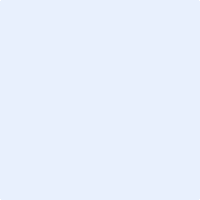 